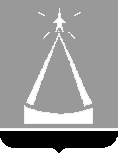 ГЛАВА ГОРОДСКОГО ОКРУГА ЛЫТКАРИНО  МОСКОВСКОЙ ОБЛАСТИПОСТАНОВЛЕНИЕ29.12.2023 № 811-пг.о. ЛыткариноО внесении изменений в муниципальную программу «Безопасность и обеспечение безопасности жизнедеятельности населения» на 2023-2027 годыВ соответствии со ст. 179 Бюджетного кодекса Российской Федерации,  с решением Совета депутатов городского округа Лыткарино от 15.12.2022
№ 286/35 «Об утверждении бюджета городского округа Лыткарино на 2023 год и на плановый период 2024 и 2025 годов» (в редакции решения 
Совета депутатов городского округа Лыткарино от 14.12.2023 № 422/49), Положением о муниципальных программах городского округа Лыткарино, утвержденным постановлением главы городского округа Лыткарино
от 02.11.2020 № 548-п, с учётом заключения Контрольно-счётной палаты    городского округа Лыткарино Московской области по результатам проведения финансово-экономической экспертизы от 22.12.2023 № 110, постановляю:1. Внести изменения в муниципальную программу «Безопасность
и обеспечение безопасности жизнедеятельности населения» на 2023-2027 годы», утверждённую постановлением главы городского округа Лыткарино 
от 15.11.2022 № 719-п «Об утверждении муниципальной программы «Безопасность и обеспечение безопасности жизнедеятельности населения» 
на 2023-2027 годы (прилагаются).2. Начальнику отдела ГО ЧС и территориальной безопасности Администрации городского округа Лыткарино В.И. Копылову обеспечить опубликование настоящего постановления в установленном порядке 
и размещение на официальном сайте городского округа Лыткарино в сети «Интернет».	3. Контроль за исполнением настоящего постановления возложить на заместителя главы Администрации городского округа Лыткарино                                  Н.Д. Полютина.К.А. КравцовИзменения в муниципальную программу «Безопасность и обеспечение безопасности жизнедеятельности населения» на 2023-2027 годы1. Раздел 1. Паспорт муниципальной программы городского округа Лыткарино Московской области «Безопасность и обеспечение безопасности жизнедеятельности населения» на 2023-2027 годы изложить в следующей редакции:2. Раздел 8. Перечень мероприятий подпрограммы 1 «Профилактика преступлений и иных правонарушений» изложить
в следующей редакции:3. Раздел 14. Перечень мероприятий подпрограммы 5 «Обеспечение безопасности населения на водных объектах расположенных на территории муниципального образования Московской области» изложить в следующей редакции:Приложениек постановлению главыгородского округа Лыткариноот 29.12.2023 № 811-пКоординатор муниципальной программыЗаместитель главы Администрации городского округа Лыткарино Н.Д. ПолютинЗаместитель главы Администрации городского округа Лыткарино Н.Д. ПолютинЗаместитель главы Администрации городского округа Лыткарино Н.Д. ПолютинЗаместитель главы Администрации городского округа Лыткарино Н.Д. ПолютинЗаместитель главы Администрации городского округа Лыткарино Н.Д. ПолютинЗаместитель главы Администрации городского округа Лыткарино Н.Д. ПолютинЗаказчик программыАдминистрация городского округа Лыткарино Московской областиАдминистрация городского округа Лыткарино Московской областиАдминистрация городского округа Лыткарино Московской областиАдминистрация городского округа Лыткарино Московской областиАдминистрация городского округа Лыткарино Московской областиАдминистрация городского округа Лыткарино Московской областиЦели муниципальной программыКомплексное обеспечение безопасности населения и объектов на территории городского округа Лыткарино Московской области, повышение уровня и результативности борьбы с преступностью.Комплексное обеспечение безопасности населения и объектов на территории городского округа Лыткарино Московской области, повышение уровня и результативности борьбы с преступностью.Комплексное обеспечение безопасности населения и объектов на территории городского округа Лыткарино Московской области, повышение уровня и результативности борьбы с преступностью.Комплексное обеспечение безопасности населения и объектов на территории городского округа Лыткарино Московской области, повышение уровня и результативности борьбы с преступностью.Комплексное обеспечение безопасности населения и объектов на территории городского округа Лыткарино Московской области, повышение уровня и результативности борьбы с преступностью.Комплексное обеспечение безопасности населения и объектов на территории городского округа Лыткарино Московской области, повышение уровня и результативности борьбы с преступностью.Перечень подпрограмм1. Профилактика преступлений и иных правонарушений2. Обеспечение мероприятий по защите населения и территории от чрезвычайных ситуаций3. Обеспечение мероприятий гражданской обороны на территории муниципального образования Московской области 4. Обеспечение пожарной безопасности на территории муниципального образования Московской области 5. Обеспечение безопасности населения на водных объектах расположенных на территории муниципального образования Московской области6. Обеспечивающая подпрограмма1. Профилактика преступлений и иных правонарушений2. Обеспечение мероприятий по защите населения и территории от чрезвычайных ситуаций3. Обеспечение мероприятий гражданской обороны на территории муниципального образования Московской области 4. Обеспечение пожарной безопасности на территории муниципального образования Московской области 5. Обеспечение безопасности населения на водных объектах расположенных на территории муниципального образования Московской области6. Обеспечивающая подпрограмма1. Профилактика преступлений и иных правонарушений2. Обеспечение мероприятий по защите населения и территории от чрезвычайных ситуаций3. Обеспечение мероприятий гражданской обороны на территории муниципального образования Московской области 4. Обеспечение пожарной безопасности на территории муниципального образования Московской области 5. Обеспечение безопасности населения на водных объектах расположенных на территории муниципального образования Московской области6. Обеспечивающая подпрограмма1. Профилактика преступлений и иных правонарушений2. Обеспечение мероприятий по защите населения и территории от чрезвычайных ситуаций3. Обеспечение мероприятий гражданской обороны на территории муниципального образования Московской области 4. Обеспечение пожарной безопасности на территории муниципального образования Московской области 5. Обеспечение безопасности населения на водных объектах расположенных на территории муниципального образования Московской области6. Обеспечивающая подпрограмма1. Профилактика преступлений и иных правонарушений2. Обеспечение мероприятий по защите населения и территории от чрезвычайных ситуаций3. Обеспечение мероприятий гражданской обороны на территории муниципального образования Московской области 4. Обеспечение пожарной безопасности на территории муниципального образования Московской области 5. Обеспечение безопасности населения на водных объектах расположенных на территории муниципального образования Московской области6. Обеспечивающая подпрограмма1. Профилактика преступлений и иных правонарушений2. Обеспечение мероприятий по защите населения и территории от чрезвычайных ситуаций3. Обеспечение мероприятий гражданской обороны на территории муниципального образования Московской области 4. Обеспечение пожарной безопасности на территории муниципального образования Московской области 5. Обеспечение безопасности населения на водных объектах расположенных на территории муниципального образования Московской области6. Обеспечивающая подпрограммаИсточники финансирования муниципальной программы, в том числе по годам реализации программы (тыс. руб.)Всего:2023 год2024 год2025 год2026 год2027 годСредства бюджета городского округа Лыткарино Московской области232 719,6057 093,2041 103,0041 591,0046 466,2046 466,20Средства бюджета Московской области1 365,00273,00273,00273,00273,00273,00Средства федерального бюджета0,000,000,000,000,000,00Внебюджетные средства0,000,000,000,000,000,00Всего, в том числе по годам:234 084,6057 366,2041 376,0041 864,0046 739,2046 739,20№ п/пМероприятие подпрограммыСроки исполнения мероприятияИсточники финансированияВсего 
(тыс. руб.)Объем финансирования по годам (тыс. руб.)Объем финансирования по годам (тыс. руб.)Объем финансирования по годам (тыс. руб.)Объем финансирования по годам (тыс. руб.)Объем финансирования по годам (тыс. руб.)Объем финансирования по годам (тыс. руб.)Объем финансирования по годам (тыс. руб.)Объем финансирования по годам (тыс. руб.)Объем финансирования по годам (тыс. руб.)Объем финансирования по годам (тыс. руб.)Объем финансирования по годам (тыс. руб.)Объем финансирования по годам (тыс. руб.)Объем финансирования по годам (тыс. руб.)Объем финансирования по годам (тыс. руб.)Объем финансирования по годам (тыс. руб.)Объем финансирования по годам (тыс. руб.)Объем финансирования по годам (тыс. руб.)Объем финансирования по годам (тыс. руб.)Объем финансирования по годам (тыс. руб.)Объем финансирования по годам (тыс. руб.)Объем финансирования по годам (тыс. руб.)Объем финансирования по годам (тыс. руб.)Объем финансирования по годам (тыс. руб.)Объем финансирования по годам (тыс. руб.)Объем финансирования по годам (тыс. руб.)Объем финансирования по годам (тыс. руб.)Объем финансирования по годам (тыс. руб.)Объем финансирования по годам (тыс. руб.)Объем финансирования по годам (тыс. руб.)Объем финансирования по годам (тыс. руб.)Ответственный за выполнение мероприятия подпрограммы№ п/пМероприятие подпрограммыСроки исполнения мероприятияИсточники финансированияВсего 
(тыс. руб.)2023 год2023 год2023 год2023 год2023 год2023 год2023 год2023 год2023 год2023 год2023 год2023 год2023 год2023 год2023 год2023 год2023 год2023 год2023 год2023 год2023 год2023 год2023 год2023 год2023 год2024 год2025 год2026 год2027 год1234566666666666666666666666667891011111Основное мероприятие 01. 
«Повышение степени антитеррористической защищенности социально значимых объектов, находящихся в собственности городского округа и мест с массовым пребыванием людей»2023-2027Итого:198,00198,00198,00198,00198,00198,00198,00198,00198,00198,00198,00198,00198,00198,00198,00198,00198,00198,00198,00198,00198,00198,00198,00198,00198,00198,000,000,000,000,00Управление образования, Комитет по делам культуры, молодежи, спорта и туризма, Отдел ГО ЧС и ТБ Администрации г.о. Лыткарино, МУ ЦБС, МОУ ДОД «ДМШ», МУ ДК «Центр молодежи»Управление образования, Комитет по делам культуры, молодежи, спорта и туризма, Отдел ГО ЧС и ТБ Администрации г.о. Лыткарино, МУ ЦБС, МОУ ДОД «ДМШ», МУ ДК «Центр молодежи»1Основное мероприятие 01. 
«Повышение степени антитеррористической защищенности социально значимых объектов, находящихся в собственности городского округа и мест с массовым пребыванием людей»2023-2027Средства бюджета г.о. Лыткарино Московской области198,00198,00198,00198,00198,00198,00198,00198,00198,00198,00198,00198,00198,00198,00198,00198,00198,00198,00198,00198,00198,00198,00198,00198,00198,00198,000,000,000,000,00Управление образования, Комитет по делам культуры, молодежи, спорта и туризма, Отдел ГО ЧС и ТБ Администрации г.о. Лыткарино, МУ ЦБС, МОУ ДОД «ДМШ», МУ ДК «Центр молодежи»Управление образования, Комитет по делам культуры, молодежи, спорта и туризма, Отдел ГО ЧС и ТБ Администрации г.о. Лыткарино, МУ ЦБС, МОУ ДОД «ДМШ», МУ ДК «Центр молодежи»1Основное мероприятие 01. 
«Повышение степени антитеррористической защищенности социально значимых объектов, находящихся в собственности городского округа и мест с массовым пребыванием людей»2023-2027Внебюджетные средства0,000,000,000,000,000,000,000,000,000,000,000,000,000,000,000,000,000,000,000,000,000,000,000,000,000,000,000,000,000,00Управление образования, Комитет по делам культуры, молодежи, спорта и туризма, Отдел ГО ЧС и ТБ Администрации г.о. Лыткарино, МУ ЦБС, МОУ ДОД «ДМШ», МУ ДК «Центр молодежи»Управление образования, Комитет по делам культуры, молодежи, спорта и туризма, Отдел ГО ЧС и ТБ Администрации г.о. Лыткарино, МУ ЦБС, МОУ ДОД «ДМШ», МУ ДК «Центр молодежи»1.1Мероприятие 01.01 Проведение мероприятий по профилактике терроризма2023-2027Итого:0,000,000,000,000,000,000,000,000,000,000,000,000,000,000,000,000,000,000,000,000,000,000,000,000,000,000,000,000,000,00Управление образования, Комитет по делам культуры, молодежи, спорта и туризма Управление образования, Комитет по делам культуры, молодежи, спорта и туризма 1.1Мероприятие 01.01 Проведение мероприятий по профилактике терроризма2023-2027Средства бюджета г.о. Лыткарино Московской области0,000,000,000,000,000,000,000,000,000,000,000,000,000,000,000,000,000,000,000,000,000,000,000,000,000,000,000,000,000,00Управление образования, Комитет по делам культуры, молодежи, спорта и туризма Управление образования, Комитет по делам культуры, молодежи, спорта и туризма 1.1Мероприятие 01.01 Проведение мероприятий по профилактике терроризма2023-2027Внебюджетные средства0,000,000,000,000,000,000,000,000,000,000,000,000,000,000,000,000,000,000,000,000,000,000,000,000,000,000,000,000,000,00Управление образования, Комитет по делам культуры, молодежи, спорта и туризма Управление образования, Комитет по делам культуры, молодежи, спорта и туризма 1.1Количество мероприятий по профилактике терроризма (ед.)ХХВсего:Итого 2023 годИтого 2023 годИтого 2023 годИтого 2023 годИтого 2023 годИтого 2023 годИтого 2023 годИтого 2023 годВ том числе по кварталамВ том числе по кварталамВ том числе по кварталамВ том числе по кварталамВ том числе по кварталамВ том числе по кварталамВ том числе по кварталамВ том числе по кварталамВ том числе по кварталамВ том числе по кварталамВ том числе по кварталамВ том числе по кварталамВ том числе по кварталамВ том числе по кварталамВ том числе по кварталамВ том числе по кварталамВ том числе по кварталамУправление образования, Комитет по делам культуры, молодежи, спорта и туризма Управление образования, Комитет по делам культуры, молодежи, спорта и туризма 1.1Количество мероприятий по профилактике терроризма (ед.)ХХВсего:Итого 2023 годИтого 2023 годИтого 2023 годИтого 2023 годИтого 2023 годИтого 2023 годИтого 2023 годИтого 2023 годIIIIIIIIIIIIIIIIIIIIIIIIIIIIVIVУправление образования, Комитет по делам культуры, молодежи, спорта и туризма Управление образования, Комитет по делам культуры, молодежи, спорта и туризма 1.1Количество мероприятий по профилактике терроризма (ед.)ХХУправление образования, Комитет по делам культуры, молодежи, спорта и туризма Управление образования, Комитет по делам культуры, молодежи, спорта и туризма 1.2Мероприятие 01.02.  Приобретение оборудования (материалов), наглядных пособий и оснащения для использования при проведении тренировок на объектах с массовым пребыванием людей2023-2027Итого:0,000,000,000,000,000,000,000,000,000,000,000,000,000,000,000,000,000,000,000,000,000,000,000,000,000,000,000,000,000,00Отдел ГО ЧС и ТБ Администрации г.о. Лыткарино Отдел ГО ЧС и ТБ Администрации г.о. Лыткарино 1.2Мероприятие 01.02.  Приобретение оборудования (материалов), наглядных пособий и оснащения для использования при проведении тренировок на объектах с массовым пребыванием людей2023-2027Средства бюджета г.о. Лыткарино Московской области0,000,000,000,000,000,000,000,000,000,000,000,000,000,000,000,000,000,000,000,000,000,000,000,000,000,000,000,000,000,00Отдел ГО ЧС и ТБ Администрации г.о. Лыткарино Отдел ГО ЧС и ТБ Администрации г.о. Лыткарино 1.2Мероприятие 01.02.  Приобретение оборудования (материалов), наглядных пособий и оснащения для использования при проведении тренировок на объектах с массовым пребыванием людей2023-2027Внебюджетные средства0,000,000,000,000,000,000,000,000,000,000,000,000,000,000,000,000,000,000,000,000,000,000,000,000,000,000,000,000,000,00Отдел ГО ЧС и ТБ Администрации г.о. Лыткарино Отдел ГО ЧС и ТБ Администрации г.о. Лыткарино 1.2Количество приобретенного оборудования, наглядных пособий и оснащения для использования при проведении антитеррористических тренировок на объектах с массовым пребыванием людей (ед.)ХХВсего:Итого 2023 годИтого 2023 годИтого 2023 годИтого 2023 годИтого 2023 годИтого 2023 годИтого 2023 годИтого 2023 годВ том числе по кварталамВ том числе по кварталамВ том числе по кварталамВ том числе по кварталамВ том числе по кварталамВ том числе по кварталамВ том числе по кварталамВ том числе по кварталамВ том числе по кварталамВ том числе по кварталамВ том числе по кварталамВ том числе по кварталамВ том числе по кварталамВ том числе по кварталамВ том числе по кварталамВ том числе по кварталамВ том числе по кварталамОтдел ГО ЧС и ТБ Администрации г.о. Лыткарино Отдел ГО ЧС и ТБ Администрации г.о. Лыткарино 1.2Количество приобретенного оборудования, наглядных пособий и оснащения для использования при проведении антитеррористических тренировок на объектах с массовым пребыванием людей (ед.)ХХВсего:Итого 2023 годИтого 2023 годИтого 2023 годИтого 2023 годИтого 2023 годИтого 2023 годИтого 2023 годИтого 2023 годIIIIIIIIIIIIIIIIIIIIIIIIIIIIVIVОтдел ГО ЧС и ТБ Администрации г.о. Лыткарино Отдел ГО ЧС и ТБ Администрации г.о. Лыткарино 1.2Количество приобретенного оборудования, наглядных пособий и оснащения для использования при проведении антитеррористических тренировок на объектах с массовым пребыванием людей (ед.)ХХОтдел ГО ЧС и ТБ Администрации г.о. Лыткарино Отдел ГО ЧС и ТБ Администрации г.о. Лыткарино 1.3Мероприятие 01.03 Оборудование и (или) модернизация социально значимых объектов инженерно-техническими средствами, обеспечивающими контроль доступа или блокирование несанкционированного доступа, контроль и оповещение о возникновении угроз, а также усиление инженерно-технической  укрепленности (закупка товаров, работ, услуг)2023-2027Итого:198,00198,00198,00198,00198,00198,00198,00198,00198,00198,00198,00198,00198,00198,00198,00198,00198,00198,00198,00198,00198,00198,00198,00198,00198,00198,000,000,000,000,00Отдел ГО ЧС и ТБ Администрации г.о. Лыткарино, МУ ЦБС, МОУ ДОД «ДМШ», МУ ДК «Мир», Управление образования, МУ ДК «Центр молодежи», 
МУ «ЛИКМ»Отдел ГО ЧС и ТБ Администрации г.о. Лыткарино, МУ ЦБС, МОУ ДОД «ДМШ», МУ ДК «Мир», Управление образования, МУ ДК «Центр молодежи», 
МУ «ЛИКМ»1.3Мероприятие 01.03 Оборудование и (или) модернизация социально значимых объектов инженерно-техническими средствами, обеспечивающими контроль доступа или блокирование несанкционированного доступа, контроль и оповещение о возникновении угроз, а также усиление инженерно-технической  укрепленности (закупка товаров, работ, услуг)2023-2027Средства бюджетаг.о. Лыткарино Московской области0,000,000,000,000,000,000,000,000,000,000,000,000,000,000,000,000,000,000,000,000,000,000,000,000,000,000,000,000,000,00Отдел ГО ЧС и ТБ Администрации г.о. ЛыткариноОтдел ГО ЧС и ТБ Администрации г.о. Лыткарино1.3Мероприятие 01.03 Оборудование и (или) модернизация социально значимых объектов инженерно-техническими средствами, обеспечивающими контроль доступа или блокирование несанкционированного доступа, контроль и оповещение о возникновении угроз, а также усиление инженерно-технической  укрепленности (закупка товаров, работ, услуг)2023-2027Средства бюджетаг.о. Лыткарино Московской области0,000,000,000,000,000,000,000,000,000,000,000,000,000,000,000,000,000,000,000,000,000,000,000,000,000,000,000,000,000,00МУ ЦБСМУ ЦБС1.3Мероприятие 01.03 Оборудование и (или) модернизация социально значимых объектов инженерно-техническими средствами, обеспечивающими контроль доступа или блокирование несанкционированного доступа, контроль и оповещение о возникновении угроз, а также усиление инженерно-технической  укрепленности (закупка товаров, работ, услуг)2023-2027Средства бюджетаг.о. Лыткарино Московской области0,000,000,000,000,000,000,000,000,000,000,000,000,000,000,000,000,000,000,000,000,000,000,000,000,000,000,000,000,000,00МОУ ДОД «ДМШ»МОУ ДОД «ДМШ»1.3Мероприятие 01.03 Оборудование и (или) модернизация социально значимых объектов инженерно-техническими средствами, обеспечивающими контроль доступа или блокирование несанкционированного доступа, контроль и оповещение о возникновении угроз, а также усиление инженерно-технической  укрепленности (закупка товаров, работ, услуг)2023-2027Средства бюджетаг.о. Лыткарино Московской области0,000,000,000,000,000,000,000,000,000,000,000,000,000,000,000,000,000,000,000,000,000,000,000,000,000,000,000,000,000,00МУ ДК «Мир»МУ ДК «Мир»1.3Мероприятие 01.03 Оборудование и (или) модернизация социально значимых объектов инженерно-техническими средствами, обеспечивающими контроль доступа или блокирование несанкционированного доступа, контроль и оповещение о возникновении угроз, а также усиление инженерно-технической  укрепленности (закупка товаров, работ, услуг)2023-2027Средства бюджетаг.о. Лыткарино Московской области0,000,000,000,000,000,000,000,000,000,000,000,000,000,000,000,000,000,000,000,000,000,000,000,000,000,000,000,000,000,00Управление образования                                                  Управление образования                                                  1.3Мероприятие 01.03 Оборудование и (или) модернизация социально значимых объектов инженерно-техническими средствами, обеспечивающими контроль доступа или блокирование несанкционированного доступа, контроль и оповещение о возникновении угроз, а также усиление инженерно-технической  укрепленности (закупка товаров, работ, услуг)2023-2027Средства бюджетаг.о. Лыткарино Московской области198,00198,00198,00198,00198,00198,00198,00198,00198,00198,00198,00198,00198,00198,00198,00198,00198,00198,00198,00198,00198,00198,00198,00198,00198,00198,000,000,000,000,00МУ «ЛИКМ»МУ «ЛИКМ»1.3Мероприятие 01.03 Оборудование и (или) модернизация социально значимых объектов инженерно-техническими средствами, обеспечивающими контроль доступа или блокирование несанкционированного доступа, контроль и оповещение о возникновении угроз, а также усиление инженерно-технической  укрепленности (закупка товаров, работ, услуг)2023-2027Средства бюджетаг.о. Лыткарино Московской области0,000,000,000,000,000,000,000,000,000,000,000,000,000,000,000,000,000,000,000,000,000,000,000,000,000,000,000,000,000,00МУ ДК «Центр молодежи»МУ ДК «Центр молодежи»1.3Мероприятие 01.03 Оборудование и (или) модернизация социально значимых объектов инженерно-техническими средствами, обеспечивающими контроль доступа или блокирование несанкционированного доступа, контроль и оповещение о возникновении угроз, а также усиление инженерно-технической  укрепленности (закупка товаров, работ, услуг)2023-2027Внебюджетные средства0,000,000,000,000,000,000,000,000,000,000,000,000,000,000,000,000,000,000,000,000,000,000,000,000,000,000,000,000,000,001.3Социально значимые объекты оборудованы материально-техническими средствами в соответствии с требованиями антитеррористической защищенности (ед.)ХХВсего:Итого 2023 годИтого 2023 годИтого 2023 годИтого 2023 годИтого 2023 годИтого 2023 годИтого 2023 годИтого 2023 годВ том числе по кварталамВ том числе по кварталамВ том числе по кварталамВ том числе по кварталамВ том числе по кварталамВ том числе по кварталамВ том числе по кварталамВ том числе по кварталамВ том числе по кварталамВ том числе по кварталамВ том числе по кварталамВ том числе по кварталамВ том числе по кварталамВ том числе по кварталамВ том числе по кварталамВ том числе по кварталамВ том числе по кварталам1.3Социально значимые объекты оборудованы материально-техническими средствами в соответствии с требованиями антитеррористической защищенности (ед.)ХХВсего:Итого 2023 годИтого 2023 годИтого 2023 годИтого 2023 годИтого 2023 годИтого 2023 годИтого 2023 годИтого 2023 годIIIIIIIIIIIIIIIIIIIIIIIIIIIIVIV1.3Социально значимые объекты оборудованы материально-техническими средствами в соответствии с требованиями антитеррористической защищенности (ед.)ХХВсего:Итого 2023 годИтого 2023 годИтого 2023 годИтого 2023 годИтого 2023 годИтого 2023 годИтого 2023 годИтого 2023 год1.3Социально значимые объекты оборудованы материально-техническими средствами в соответствии с требованиями антитеррористической защищенности (ед.)ХХ2Основное мероприятие 2. Обеспечение деятельности общественных объединений правоохранительной направленности2023-2027Итого:259,200,000,000,000,000,000,000,000,000,000,000,000,000,000,000,000,000,000,000,000,000,000,000,000,000,0064,8064,8064,8064,80Отдел ГО ЧС и ТБ Администрации г.о. ЛыткариноОтдел ГО ЧС и ТБ Администрации г.о. Лыткарино2Основное мероприятие 2. Обеспечение деятельности общественных объединений правоохранительной направленности2023-2027Средства бюджета г.о. Лыткарино Московской области259,200,000,000,000,000,000,000,000,000,000,000,000,000,000,000,000,000,000,000,000,000,000,000,000,000,0064,8064,8064,8064,80Отдел ГО ЧС и ТБ Администрации г.о. ЛыткариноОтдел ГО ЧС и ТБ Администрации г.о. Лыткарино2Основное мероприятие 2. Обеспечение деятельности общественных объединений правоохранительной направленности2023-2027Внебюджетные средства0,000,000,000,000,000,000,000,000,000,000,000,000,000,000,000,000,000,000,000,000,000,000,000,000,000,000,000,000,000,00Отдел ГО ЧС и ТБ Администрации г.о. ЛыткариноОтдел ГО ЧС и ТБ Администрации г.о. Лыткарино2.1Мероприятие 02.01
Проведение мероприятий по привлечению граждан, принимающих участие в деятельности народных дружин2023-2027Итого:0,000,000,000,000,000,000,000,000,000,000,000,000,000,000,000,000,000,000,000,000,000,000,000,000,000,000,000,000,000,00Отдел ГО ЧС и ТБ Администрации г.о. ЛыткариноОтдел ГО ЧС и ТБ Администрации г.о. Лыткарино2.1Мероприятие 02.01
Проведение мероприятий по привлечению граждан, принимающих участие в деятельности народных дружин2023-2027Средства бюджета г.о. Лыткарино Московской области0,000,000,000,000,000,000,000,000,000,000,000,000,000,000,000,000,000,000,000,000,000,000,000,000,000,000,000,000,000,00Отдел ГО ЧС и ТБ Администрации г.о. ЛыткариноОтдел ГО ЧС и ТБ Администрации г.о. Лыткарино2.1Мероприятие 02.01
Проведение мероприятий по привлечению граждан, принимающих участие в деятельности народных дружин2023-2027Внебюджетные средства0,000,000,000,000,000,000,000,000,000,000,000,000,000,000,000,000,000,000,000,000,000,000,000,000,000,000,000,000,000,00Отдел ГО ЧС и ТБ Администрации г.о. ЛыткариноОтдел ГО ЧС и ТБ Администрации г.о. Лыткарино2.1Количество граждан вновь привлеченных, участвующих в деятельности народных дружин (единицы)ХХВсего:Итого 2023 годИтого 2023 годИтого 2023 годИтого 2023 годИтого 2023 годИтого 2023 годИтого 2023 годИтого 2023 годВ том числе по кварталамВ том числе по кварталамВ том числе по кварталамВ том числе по кварталамВ том числе по кварталамВ том числе по кварталамВ том числе по кварталамВ том числе по кварталамВ том числе по кварталамВ том числе по кварталамВ том числе по кварталамВ том числе по кварталамВ том числе по кварталамВ том числе по кварталамВ том числе по кварталамВ том числе по кварталамВ том числе по кварталамОтдел ГО ЧС и ТБ Администрации г.о. ЛыткариноОтдел ГО ЧС и ТБ Администрации г.о. Лыткарино2.1Количество граждан вновь привлеченных, участвующих в деятельности народных дружин (единицы)ХХВсего:Итого 2023 годИтого 2023 годИтого 2023 годИтого 2023 годИтого 2023 годИтого 2023 годИтого 2023 годИтого 2023 годIIIIIIIIIIIIIIIIIIIIIIIIIIIIVIVОтдел ГО ЧС и ТБ Администрации г.о. ЛыткариноОтдел ГО ЧС и ТБ Администрации г.о. Лыткарино2.1Количество граждан вновь привлеченных, участвующих в деятельности народных дружин (единицы)ХХОтдел ГО ЧС и ТБ Администрации г.о. ЛыткариноОтдел ГО ЧС и ТБ Администрации г.о. Лыткарино2.2Мероприятие 02.02 
Материальное стимулирование народных дружинников2023-2027Итого:0,000,000,000,000,000,000,000,000,000,000,000,000,000,000,000,000,000,000,000,000,000,000,000,000,000,000,000,000,000,00Отдел ГО ЧС и ТБ Администрации г.о. ЛыткариноОтдел ГО ЧС и ТБ Администрации г.о. Лыткарино2.2Мероприятие 02.02 
Материальное стимулирование народных дружинников2023-2027Средства бюджета г.о. Лыткарино Московской области0,000,000,000,000,000,000,000,000,000,000,000,000,000,000,000,000,000,000,000,000,000,000,000,000,000,000,000,000,000,00Отдел ГО ЧС и ТБ Администрации г.о. ЛыткариноОтдел ГО ЧС и ТБ Администрации г.о. Лыткарино2.2Мероприятие 02.02 
Материальное стимулирование народных дружинников2023-2027Внебюджетные средства0,000,000,000,000,000,000,000,000,000,000,000,000,000,000,000,000,000,000,000,000,000,000,000,000,000,000,000,000,000,00Отдел ГО ЧС и ТБ Администрации г.о. ЛыткариноОтдел ГО ЧС и ТБ Администрации г.о. Лыткарино2.2Количество народных дружинников, получивших выплаты в соответствии с  требованиями при расчете нормативов расходов бюджета (ед.)ХХВсего:Итого 2023 годИтого 2023 годИтого 2023 годИтого 2023 годИтого 2023 годИтого 2023 годИтого 2023 годИтого 2023 годВ том числе по кварталамВ том числе по кварталамВ том числе по кварталамВ том числе по кварталамВ том числе по кварталамВ том числе по кварталамВ том числе по кварталамВ том числе по кварталамВ том числе по кварталамВ том числе по кварталамВ том числе по кварталамВ том числе по кварталамВ том числе по кварталамВ том числе по кварталамВ том числе по кварталамВ том числе по кварталамВ том числе по кварталамОтдел ГО ЧС и ТБ Администрации г.о. ЛыткариноОтдел ГО ЧС и ТБ Администрации г.о. Лыткарино2.2Количество народных дружинников, получивших выплаты в соответствии с  требованиями при расчете нормативов расходов бюджета (ед.)ХХВсего:Итого 2023 годИтого 2023 годИтого 2023 годИтого 2023 годИтого 2023 годИтого 2023 годИтого 2023 годИтого 2023 годIIIIIIIIIIIIIIIIIIIIIIIIIIIIVIVОтдел ГО ЧС и ТБ Администрации г.о. ЛыткариноОтдел ГО ЧС и ТБ Администрации г.о. Лыткарино2.2Количество народных дружинников, получивших выплаты в соответствии с  требованиями при расчете нормативов расходов бюджета (ед.)ХХОтдел ГО ЧС и ТБ Администрации г.о. ЛыткариноОтдел ГО ЧС и ТБ Администрации г.о. Лыткарино2.3Мероприятие 02.03 Материально-техническое обеспечение деятельности народных дружин2023-2027Итого:259,200,000,000,000,000,000,000,000,000,000,000,000,000,000,000,000,000,000,000,000,000,000,000,000,000,0064,8064,8064,8064,80Отдел ГО ЧС и ТБ Администрации г.о. Лыткарино Отдел ГО ЧС и ТБ Администрации г.о. Лыткарино 2.3Мероприятие 02.03 Материально-техническое обеспечение деятельности народных дружин2023-2027Средства бюджета г.о. Лыткарино Московской области259,200,000,000,000,000,000,000,000,000,000,000,000,000,000,000,000,000,000,000,000,000,000,000,000,000,0064,8064,8064,8064,80Отдел ГО ЧС и ТБ Администрации г.о. Лыткарино Отдел ГО ЧС и ТБ Администрации г.о. Лыткарино 2.3Мероприятие 02.03 Материально-техническое обеспечение деятельности народных дружин2023-2027Внебюджетные средства0,000,000,000,000,000,000,000,000,000,000,000,000,000,000,000,000,000,000,000,000,000,000,000,000,000,000,000,000,000,00Отдел ГО ЧС и ТБ Администрации г.о. Лыткарино Отдел ГО ЧС и ТБ Администрации г.о. Лыткарино 2.3Количество закупленного имущества на обеспечение народных дружин необходимой материально-технической базой (ед.)ХХВсего:Итого 2023 годИтого 2023 годИтого 2023 годИтого 2023 годИтого 2023 годИтого 2023 годИтого 2023 годИтого 2023 годВ том числе по кварталамВ том числе по кварталамВ том числе по кварталамВ том числе по кварталамВ том числе по кварталамВ том числе по кварталамВ том числе по кварталамВ том числе по кварталамВ том числе по кварталамВ том числе по кварталамВ том числе по кварталамВ том числе по кварталамВ том числе по кварталамВ том числе по кварталамВ том числе по кварталамВ том числе по кварталамВ том числе по кварталамОтдел ГО ЧС и ТБ Администрации г.о. Лыткарино Отдел ГО ЧС и ТБ Администрации г.о. Лыткарино 2.3Количество закупленного имущества на обеспечение народных дружин необходимой материально-технической базой (ед.)ХХВсего:Итого 2023 годИтого 2023 годИтого 2023 годИтого 2023 годИтого 2023 годИтого 2023 годИтого 2023 годИтого 2023 годIIIIIIIIIIIIIIIIIIIIIIIIIIIIVIVОтдел ГО ЧС и ТБ Администрации г.о. Лыткарино Отдел ГО ЧС и ТБ Администрации г.о. Лыткарино 2.3Количество закупленного имущества на обеспечение народных дружин необходимой материально-технической базой (ед.)ХХОтдел ГО ЧС и ТБ Администрации г.о. Лыткарино Отдел ГО ЧС и ТБ Администрации г.о. Лыткарино 2.4Мероприятие 02.04 
Проведение мероприятий по обеспечению правопорядка и безопасности граждан2023-2027Итого:0,000,000,000,000,000,000,000,000,000,000,000,000,000,000,000,000,000,000,000,000,000,000,000,000,000,000,000,000,000,00Отдел ГО ЧС и ТБ Администрации г.о. ЛыткариноОтдел ГО ЧС и ТБ Администрации г.о. Лыткарино2.4Мероприятие 02.04 
Проведение мероприятий по обеспечению правопорядка и безопасности граждан2023-2027Средства бюджета г.о. Лыткарино Московской области0,000,000,000,000,000,000,000,000,000,000,000,000,000,000,000,000,000,000,000,000,000,000,000,000,000,000,000,000,000,00Отдел ГО ЧС и ТБ Администрации г.о. ЛыткариноОтдел ГО ЧС и ТБ Администрации г.о. Лыткарино2.4Мероприятие 02.04 
Проведение мероприятий по обеспечению правопорядка и безопасности граждан2023-2027Внебюджетные средства0,000,000,000,000,000,000,000,000,000,000,000,000,000,000,000,000,000,000,000,000,000,000,000,000,000,000,000,000,000,00Отдел ГО ЧС и ТБ Администрации г.о. ЛыткариноОтдел ГО ЧС и ТБ Администрации г.о. Лыткарино2.4Количество дополнительных мероприятий по обеспечению правопорядка и безопасности граждан (шт.)ХХВсего:Итого 2023 годИтого 2023 годИтого 2023 годИтого 2023 годИтого 2023 годИтого 2023 годИтого 2023 годИтого 2023 годВ том числе по кварталамВ том числе по кварталамВ том числе по кварталамВ том числе по кварталамВ том числе по кварталамВ том числе по кварталамВ том числе по кварталамВ том числе по кварталамВ том числе по кварталамВ том числе по кварталамВ том числе по кварталамВ том числе по кварталамВ том числе по кварталамВ том числе по кварталамВ том числе по кварталамВ том числе по кварталамВ том числе по кварталамОтдел ГО ЧС и ТБ Администрации г.о. ЛыткариноОтдел ГО ЧС и ТБ Администрации г.о. Лыткарино2.4Количество дополнительных мероприятий по обеспечению правопорядка и безопасности граждан (шт.)ХХВсего:Итого 2023 годИтого 2023 годИтого 2023 годИтого 2023 годИтого 2023 годИтого 2023 годИтого 2023 годИтого 2023 годIIIIIIIIIIIIIIIIIIIIIIIIIIIIVIVОтдел ГО ЧС и ТБ Администрации г.о. ЛыткариноОтдел ГО ЧС и ТБ Администрации г.о. Лыткарино2.4Количество дополнительных мероприятий по обеспечению правопорядка и безопасности граждан (шт.)ХХОтдел ГО ЧС и ТБ Администрации г.о. ЛыткариноОтдел ГО ЧС и ТБ Администрации г.о. Лыткарино2.5Мероприятие 02.05Осуществление мероприятий по обучению народных дружинников2023-2027Итого:0,000,000,000,000,000,000,000,000,000,000,000,000,000,000,000,000,000,000,000,000,000,000,000,000,000,000,000,000,000,00Отдел ГО ЧС и ТБ Администрации г.о. ЛыткариноОтдел ГО ЧС и ТБ Администрации г.о. Лыткарино2.5Мероприятие 02.05Осуществление мероприятий по обучению народных дружинников2023-2027Средства бюджета г.о. Лыткарино Московской области0,000,000,000,000,000,000,000,000,000,000,000,000,000,000,000,000,000,000,000,000,000,000,000,000,000,000,000,000,000,00Отдел ГО ЧС и ТБ Администрации г.о. ЛыткариноОтдел ГО ЧС и ТБ Администрации г.о. Лыткарино2.5Мероприятие 02.05Осуществление мероприятий по обучению народных дружинников2023-2027Внебюджетные средства0,000,000,000,000,000,000,000,000,000,000,000,000,000,000,000,000,000,000,000,000,000,000,000,000,000,000,000,000,000,00Отдел ГО ЧС и ТБ Администрации г.о. ЛыткариноОтдел ГО ЧС и ТБ Администрации г.о. Лыткарино2.5Кол-во обученных народных дружинников (ед.)ХХВсего:Итого 2023 годИтого 2023 годИтого 2023 годИтого 2023 годИтого 2023 годИтого 2023 годИтого 2023 годИтого 2023 годВ том числе по кварталамВ том числе по кварталамВ том числе по кварталамВ том числе по кварталамВ том числе по кварталамВ том числе по кварталамВ том числе по кварталамВ том числе по кварталамВ том числе по кварталамВ том числе по кварталамВ том числе по кварталамВ том числе по кварталамВ том числе по кварталамВ том числе по кварталамВ том числе по кварталамВ том числе по кварталамВ том числе по кварталамОтдел ГО ЧС и ТБ Администрации г.о. ЛыткариноОтдел ГО ЧС и ТБ Администрации г.о. Лыткарино2.5Кол-во обученных народных дружинников (ед.)ХХВсего:Итого 2023 годИтого 2023 годИтого 2023 годИтого 2023 годИтого 2023 годИтого 2023 годИтого 2023 годИтого 2023 годIIIIIIIIIIIIIIIIIIIIIIIIIIIIVIVОтдел ГО ЧС и ТБ Администрации г.о. ЛыткариноОтдел ГО ЧС и ТБ Администрации г.о. Лыткарино2.5Кол-во обученных народных дружинников (ед.)ХХОтдел ГО ЧС и ТБ Администрации г.о. ЛыткариноОтдел ГО ЧС и ТБ Администрации г.о. Лыткарино3Основное мероприятие 03
Реализация мероприятий по обеспечению общественного порядка и общественной безопасности, профилактике проявлений экстремизма2023-2027Итого:1 479,40298,60298,60298,60298,60298,60298,60298,60298,60298,60298,60298,60298,60298,60298,60298,60298,60298,60298,60298,60298,60298,60298,60298,60298,60298,60295,20295,20295,20295,20Отдел по делам несовершеннолетних и защите их прав Администрации г.о. Лыткарино, 
Отдел ГО ЧС и ТБ Администрации г.о. Лыткарино, Комитет по делам культуры, молодежи, спорта и туризма Отдел по делам несовершеннолетних и защите их прав Администрации г.о. Лыткарино, 
Отдел ГО ЧС и ТБ Администрации г.о. Лыткарино, Комитет по делам культуры, молодежи, спорта и туризма 3Основное мероприятие 03
Реализация мероприятий по обеспечению общественного порядка и общественной безопасности, профилактике проявлений экстремизма2023-2027Средства бюджета Московской области0,000,000,000,000,000,000,000,000,000,000,000,000,000,000,000,000,000,000,000,000,000,000,000,000,000,000,000,000,000,00Отдел по делам несовершеннолетних и защите их прав Администрации г.о. Лыткарино, 
Отдел ГО ЧС и ТБ Администрации г.о. Лыткарино, Комитет по делам культуры, молодежи, спорта и туризма Отдел по делам несовершеннолетних и защите их прав Администрации г.о. Лыткарино, 
Отдел ГО ЧС и ТБ Администрации г.о. Лыткарино, Комитет по делам культуры, молодежи, спорта и туризма 3Основное мероприятие 03
Реализация мероприятий по обеспечению общественного порядка и общественной безопасности, профилактике проявлений экстремизма2023-2027Средства бюджета г.о. Лыткарино Московской области1 479,40298,60298,60298,60298,60298,60298,60298,60298,60298,60298,60298,60298,60298,60298,60298,60298,60298,60298,60298,60298,60298,60298,60298,60298,60298,60295,20295,20295,20295,20Отдел по делам несовершеннолетних и защите их прав Администрации г.о. Лыткарино, 
Отдел ГО ЧС и ТБ Администрации г.о. Лыткарино, Комитет по делам культуры, молодежи, спорта и туризма Отдел по делам несовершеннолетних и защите их прав Администрации г.о. Лыткарино, 
Отдел ГО ЧС и ТБ Администрации г.о. Лыткарино, Комитет по делам культуры, молодежи, спорта и туризма 3Основное мероприятие 03
Реализация мероприятий по обеспечению общественного порядка и общественной безопасности, профилактике проявлений экстремизма2023-2027Внебюджетные средства0,000,000,000,000,000,000,000,000,000,000,000,000,000,000,000,000,000,000,000,000,000,000,000,000,000,000,000,000,000,00Отдел по делам несовершеннолетних и защите их прав Администрации г.о. Лыткарино, 
Отдел ГО ЧС и ТБ Администрации г.о. Лыткарино, Комитет по делам культуры, молодежи, спорта и туризма Отдел по делам несовершеннолетних и защите их прав Администрации г.о. Лыткарино, 
Отдел ГО ЧС и ТБ Администрации г.о. Лыткарино, Комитет по делам культуры, молодежи, спорта и туризма 3.1Мероприятие 03.01
Участие в мероприятиях по профилактике терроризма и рейдах в местах массового отдыха и скопления молодежи с целью выявления экстремистски настроенных лиц, в том числе:2023-2027Итого:1 479,40298,60298,60298,60298,60298,60298,60298,60298,60298,60298,60298,60298,60298,60298,60298,60298,60298,60298,60298,60298,60298,60298,60298,60298,60298,60295,20295,20295,20295,20Отдел по делам несовершеннолетних и защите их прав Администрации г.о. Лыткарино, 
Отдел ГО ЧС и ТБ Администрации г.о. ЛыткариноОтдел по делам несовершеннолетних и защите их прав Администрации г.о. Лыткарино, 
Отдел ГО ЧС и ТБ Администрации г.о. Лыткарино3.1Мероприятие 03.01
Участие в мероприятиях по профилактике терроризма и рейдах в местах массового отдыха и скопления молодежи с целью выявления экстремистски настроенных лиц, в том числе:2023-2027Средства бюджета г.о. Лыткарино Московской области1 479,40298,60298,60298,60298,60298,60298,60298,60298,60298,60298,60298,60298,60298,60298,60298,60298,60298,60298,60298,60298,60298,60298,60298,60298,60298,60295,20295,20295,20295,20Отдел по делам несовершеннолетних и защите их прав Администрации г.о. Лыткарино, 
Отдел ГО ЧС и ТБ Администрации г.о. ЛыткариноОтдел по делам несовершеннолетних и защите их прав Администрации г.о. Лыткарино, 
Отдел ГО ЧС и ТБ Администрации г.о. Лыткарино3.1Мероприятие 03.01
Участие в мероприятиях по профилактике терроризма и рейдах в местах массового отдыха и скопления молодежи с целью выявления экстремистски настроенных лиц, в том числе:2023-2027Внебюджетные средства0,000,000,000,000,000,000,000,000,000,000,000,000,000,000,000,000,000,000,000,000,000,000,000,000,000,000,000,000,000,00Отдел по делам несовершеннолетних и защите их прав Администрации г.о. Лыткарино, 
Отдел ГО ЧС и ТБ Администрации г.о. ЛыткариноОтдел по делам несовершеннолетних и защите их прав Администрации г.о. Лыткарино, 
Отдел ГО ЧС и ТБ Администрации г.о. Лыткарино3.1Количество мероприятий по профилактике терроризма в местах массового отдыха и скопления молодежи с целью выявления экстремистски настроенных лиц (ед.)ХХВсего:Итого 2023 годИтого 2023 годИтого 2023 годИтого 2023 годИтого 2023 годИтого 2023 годИтого 2023 годИтого 2023 годВ том числе по кварталамВ том числе по кварталамВ том числе по кварталамВ том числе по кварталамВ том числе по кварталамВ том числе по кварталамВ том числе по кварталамВ том числе по кварталамВ том числе по кварталамВ том числе по кварталамВ том числе по кварталамВ том числе по кварталамВ том числе по кварталамВ том числе по кварталамВ том числе по кварталамВ том числе по кварталамВ том числе по кварталамОтдел по делам несовершеннолетних и защите их прав Администрации г.о. Лыткарино, 
Отдел ГО ЧС и ТБ Администрации г.о. ЛыткариноОтдел по делам несовершеннолетних и защите их прав Администрации г.о. Лыткарино, 
Отдел ГО ЧС и ТБ Администрации г.о. Лыткарино3.1Количество мероприятий по профилактике терроризма в местах массового отдыха и скопления молодежи с целью выявления экстремистски настроенных лиц (ед.)ХХВсего:Итого 2023 годИтого 2023 годИтого 2023 годИтого 2023 годИтого 2023 годИтого 2023 годИтого 2023 годИтого 2023 годIIIIIIIIIIIIIIIIIIIIIIIIIIIIVIVОтдел по делам несовершеннолетних и защите их прав Администрации г.о. Лыткарино, 
Отдел ГО ЧС и ТБ Администрации г.о. ЛыткариноОтдел по делам несовершеннолетних и защите их прав Администрации г.о. Лыткарино, 
Отдел ГО ЧС и ТБ Администрации г.о. Лыткарино3.1Количество мероприятий по профилактике терроризма в местах массового отдыха и скопления молодежи с целью выявления экстремистски настроенных лиц (ед.)ХХОтдел по делам несовершеннолетних и защите их прав Администрации г.о. Лыткарино, 
Отдел ГО ЧС и ТБ Администрации г.о. ЛыткариноОтдел по делам несовершеннолетних и защите их прав Администрации г.о. Лыткарино, 
Отдел ГО ЧС и ТБ Администрации г.о. Лыткарино3.1.1Мероприятие 03.01.01
Организация и проведение межведомственных рейдов с целью контроля ситуации в семьях, находящихся в социально опасном положении, проведение индивидуальной профилактической работы;2023-2027Итого:463,4095,4095,4095,4095,4095,4095,4095,4095,4095,4095,4095,4095,4095,4095,4095,4095,4095,4095,4095,4095,4095,4095,4095,4095,4095,4092,0092,0092,0092,00Отдел по делам несовершеннолетних и защите их прав Администрации г.о. ЛыткариноОтдел по делам несовершеннолетних и защите их прав Администрации г.о. Лыткарино3.1.1Мероприятие 03.01.01
Организация и проведение межведомственных рейдов с целью контроля ситуации в семьях, находящихся в социально опасном положении, проведение индивидуальной профилактической работы;2023-2027Средства бюджета г.о. Лыткарино Московской области463,4095,4095,4095,4095,4095,4095,4095,4095,4095,4095,4095,4095,4095,4095,4095,4095,4095,4095,4095,4095,4095,4095,4095,4095,4095,4092,0092,0092,0092,00Отдел по делам несовершеннолетних и защите их прав Администрации г.о. ЛыткариноОтдел по делам несовершеннолетних и защите их прав Администрации г.о. Лыткарино3.1.1Мероприятие 03.01.01
Организация и проведение межведомственных рейдов с целью контроля ситуации в семьях, находящихся в социально опасном положении, проведение индивидуальной профилактической работы;2023-2027Внебюджетные средства0,000,000,000,000,000,000,000,000,000,000,000,000,000,000,000,000,000,000,000,000,000,000,000,000,000,000,000,000,000,00Отдел по делам несовершеннолетних и защите их прав Администрации г.о. ЛыткариноОтдел по делам несовершеннолетних и защите их прав Администрации г.о. Лыткарино3.1.1Количество проведенных рейдов, ед.ХХВсего:Итого 2023 годИтого 2023 годИтого 2023 годИтого 2023 годИтого 2023 годИтого 2023 годИтого 2023 годИтого 2023 годВ том числе по кварталамВ том числе по кварталамВ том числе по кварталамВ том числе по кварталамВ том числе по кварталамВ том числе по кварталамВ том числе по кварталамВ том числе по кварталамВ том числе по кварталамВ том числе по кварталамВ том числе по кварталамВ том числе по кварталамВ том числе по кварталамВ том числе по кварталамВ том числе по кварталамВ том числе по кварталамВ том числе по кварталамОтдел по делам несовершеннолетних и защите их прав Администрации г.о. ЛыткариноОтдел по делам несовершеннолетних и защите их прав Администрации г.о. Лыткарино3.1.1Количество проведенных рейдов, ед.ХХВсего:Итого 2023 годИтого 2023 годИтого 2023 годИтого 2023 годИтого 2023 годИтого 2023 годИтого 2023 годИтого 2023 годIIIIIIIIIIIIIIIIIIIIIIIIIIIIVIVОтдел по делам несовершеннолетних и защите их прав Администрации г.о. ЛыткариноОтдел по делам несовершеннолетних и защите их прав Администрации г.о. Лыткарино3.1.1Количество проведенных рейдов, ед.ХХОтдел по делам несовершеннолетних и защите их прав Администрации г.о. ЛыткариноОтдел по делам несовершеннолетних и защите их прав Администрации г.о. Лыткарино3.1.2Мероприятие 03.01.02
Организация экскурсии для несовершеннолетних и их законных представителей или лиц их замещающих, состоящих на учете в органах и учреждениях системы профилактики и семей, находящихся в трудной жизненной ситуации;2023-2027Итого:1000,00200,00200,00200,00200,00200,00200,00200,00200,00200,00200,00200,00200,00200,00200,00200,00200,00200,00200,00200,00200,00200,00200,00200,00200,00200,00200,00200,00200,00200,00Отдел по делам несовершеннолетних и защите их прав Администрации г.о. ЛыткариноОтдел по делам несовершеннолетних и защите их прав Администрации г.о. Лыткарино3.1.2Мероприятие 03.01.02
Организация экскурсии для несовершеннолетних и их законных представителей или лиц их замещающих, состоящих на учете в органах и учреждениях системы профилактики и семей, находящихся в трудной жизненной ситуации;2023-2027Средства бюджета г.о. Лыткарино Московской области1000,00200,00200,00200,00200,00200,00200,00200,00200,00200,00200,00200,00200,00200,00200,00200,00200,00200,00200,00200,00200,00200,00200,00200,00200,00200,00200,00200,00200,00200,00Отдел по делам несовершеннолетних и защите их прав Администрации г.о. ЛыткариноОтдел по делам несовершеннолетних и защите их прав Администрации г.о. Лыткарино3.1.2Мероприятие 03.01.02
Организация экскурсии для несовершеннолетних и их законных представителей или лиц их замещающих, состоящих на учете в органах и учреждениях системы профилактики и семей, находящихся в трудной жизненной ситуации;2023-2027Внебюджетные средства0,000,000,000,000,000,000,000,000,000,000,000,000,000,000,000,000,000,000,000,000,000,000,000,000,000,000,000,000,000,00Отдел по делам несовершеннолетних и защите их прав Администрации г.о. ЛыткариноОтдел по делам несовершеннолетних и защите их прав Администрации г.о. Лыткарино3.1.2Проведенные экскурсии для несовершеннолетних и их законных представителей или лиц их замещающих, состоящих на учете в органах и учреждениях системы профилактики и семей, находящихся в трудной жизненной ситуации (ед.);ХХВсего:Итого 2023 годИтого 2023 годИтого 2023 годИтого 2023 годИтого 2023 годИтого 2023 годИтого 2023 годИтого 2023 годВ том числе по кварталамВ том числе по кварталамВ том числе по кварталамВ том числе по кварталамВ том числе по кварталамВ том числе по кварталамВ том числе по кварталамВ том числе по кварталамВ том числе по кварталамВ том числе по кварталамВ том числе по кварталамВ том числе по кварталамВ том числе по кварталамВ том числе по кварталамВ том числе по кварталамВ том числе по кварталамВ том числе по кварталамОтдел по делам несовершеннолетних и защите их прав Администрации г.о. ЛыткариноОтдел по делам несовершеннолетних и защите их прав Администрации г.о. Лыткарино3.1.2Проведенные экскурсии для несовершеннолетних и их законных представителей или лиц их замещающих, состоящих на учете в органах и учреждениях системы профилактики и семей, находящихся в трудной жизненной ситуации (ед.);ХХВсего:Итого 2023 годИтого 2023 годИтого 2023 годИтого 2023 годИтого 2023 годИтого 2023 годИтого 2023 годИтого 2023 годIIIIIIIIIIIIIIIIIIIIIIIIIIIIVIVОтдел по делам несовершеннолетних и защите их прав Администрации г.о. ЛыткариноОтдел по делам несовершеннолетних и защите их прав Администрации г.о. Лыткарино3.1.2Проведенные экскурсии для несовершеннолетних и их законных представителей или лиц их замещающих, состоящих на учете в органах и учреждениях системы профилактики и семей, находящихся в трудной жизненной ситуации (ед.);ХХОтдел по делам несовершеннолетних и защите их прав Администрации г.о. ЛыткариноОтдел по делам несовершеннолетних и защите их прав Администрации г.о. Лыткарино3.1.3Мероприятие 03.01.03
Приобретение печатных памяток по тематике противодействия экстремизму и терроризму.2023-2027Итого:16,003,203,203,203,203,203,203,203,203,203,203,203,203,203,203,203,203,203,203,203,203,203,203,203,203,203,203,203,203,20Отдел ГО ЧС и ТБ Администрации г.о. ЛыткариноОтдел ГО ЧС и ТБ Администрации г.о. Лыткарино3.1.3Мероприятие 03.01.03
Приобретение печатных памяток по тематике противодействия экстремизму и терроризму.2023-2027Средства бюджета г.о. Лыткарино Московской области16,003,203,203,203,203,203,203,203,203,203,203,203,203,203,203,203,203,203,203,203,203,203,203,203,203,203,203,203,203,20Отдел ГО ЧС и ТБ Администрации г.о. ЛыткариноОтдел ГО ЧС и ТБ Администрации г.о. Лыткарино3.1.3Мероприятие 03.01.03
Приобретение печатных памяток по тематике противодействия экстремизму и терроризму.2023-2027Внебюджетные средства0,000,000,000,000,000,000,000,000,000,000,000,000,000,000,000,000,000,000,000,000,000,000,000,000,000,000,000,000,000,00Отдел ГО ЧС и ТБ Администрации г.о. ЛыткариноОтдел ГО ЧС и ТБ Администрации г.о. Лыткарино3.1.3Кол-во приобретенных печатных памяток по тематике противодействия экстремизму и терроризму (ед.).ХХВсего:Итого 2023 годИтого 2023 годИтого 2023 годИтого 2023 годИтого 2023 годИтого 2023 годИтого 2023 годИтого 2023 годВ том числе по кварталамВ том числе по кварталамВ том числе по кварталамВ том числе по кварталамВ том числе по кварталамВ том числе по кварталамВ том числе по кварталамВ том числе по кварталамВ том числе по кварталамВ том числе по кварталамВ том числе по кварталамВ том числе по кварталамВ том числе по кварталамВ том числе по кварталамВ том числе по кварталамВ том числе по кварталамВ том числе по кварталамОтдел ГО ЧС и ТБ Администрации г.о. ЛыткариноОтдел ГО ЧС и ТБ Администрации г.о. Лыткарино3.1.3Кол-во приобретенных печатных памяток по тематике противодействия экстремизму и терроризму (ед.).ХХВсего:Итого 2023 годИтого 2023 годИтого 2023 годИтого 2023 годИтого 2023 годИтого 2023 годИтого 2023 годИтого 2023 годIIIIIIIIIIIIIIIIIIIIIIIIIIIIVIVОтдел ГО ЧС и ТБ Администрации г.о. ЛыткариноОтдел ГО ЧС и ТБ Администрации г.о. Лыткарино3.1.3Кол-во приобретенных печатных памяток по тематике противодействия экстремизму и терроризму (ед.).ХХОтдел ГО ЧС и ТБ Администрации г.о. ЛыткариноОтдел ГО ЧС и ТБ Администрации г.о. Лыткарино3.2Мероприятие 03.02
Проведение мероприятий по профилактике экстремизма2023-2027Итого:0,000,000,000,000,000,000,000,000,000,000,000,000,000,000,000,000,000,000,000,000,000,000,000,000,000,000,000,000,000,00Отдел ГО ЧС и ТБ Администрации г.о. ЛыткариноОтдел ГО ЧС и ТБ Администрации г.о. Лыткарино3.2Мероприятие 03.02
Проведение мероприятий по профилактике экстремизма2023-2027Средства бюджета г.о. Лыткарино Московской области0,000,000,000,000,000,000,000,000,000,000,000,000,000,000,000,000,000,000,000,000,000,000,000,000,000,000,000,000,000,00Отдел ГО ЧС и ТБ Администрации г.о. ЛыткариноОтдел ГО ЧС и ТБ Администрации г.о. Лыткарино3.2Мероприятие 03.02
Проведение мероприятий по профилактике экстремизма2023-2027Внебюджетные средства0,000,000,000,000,000,000,000,000,000,000,000,000,000,000,000,000,000,000,000,000,000,000,000,000,000,000,000,000,000,00Отдел ГО ЧС и ТБ Администрации г.о. ЛыткариноОтдел ГО ЧС и ТБ Администрации г.о. Лыткарино3.2Количество мероприятий по профилактике экстремизма (ед.)ХХВсего:Итого 2023 годИтого 2023 годИтого 2023 годИтого 2023 годИтого 2023 годИтого 2023 годИтого 2023 годИтого 2023 годВ том числе по кварталамВ том числе по кварталамВ том числе по кварталамВ том числе по кварталамВ том числе по кварталамВ том числе по кварталамВ том числе по кварталамВ том числе по кварталамВ том числе по кварталамВ том числе по кварталамВ том числе по кварталамВ том числе по кварталамВ том числе по кварталамВ том числе по кварталамВ том числе по кварталамВ том числе по кварталамВ том числе по кварталамОтдел ГО ЧС и ТБ Администрации г.о. ЛыткариноОтдел ГО ЧС и ТБ Администрации г.о. Лыткарино3.2Количество мероприятий по профилактике экстремизма (ед.)ХХВсего:Итого 2023 годИтого 2023 годИтого 2023 годИтого 2023 годИтого 2023 годИтого 2023 годИтого 2023 годИтого 2023 годIIIIIIIIIIIIIIIIIIIIIIIIIIIIVIVОтдел ГО ЧС и ТБ Администрации г.о. ЛыткариноОтдел ГО ЧС и ТБ Администрации г.о. Лыткарино3.2Количество мероприятий по профилактике экстремизма (ед.)ХХОтдел ГО ЧС и ТБ Администрации г.о. ЛыткариноОтдел ГО ЧС и ТБ Администрации г.о. Лыткарино3.3Мероприятие 03.03
Организация и проведение «круглых столов» с лидерами местных национально-культурных объединений и религиозных организаций по вопросам социальной и культурной адаптации мигрантов, предупреждения конфликтных ситуаций среди молодежи, воспитания  межнациональной и межконфессиональной толерантности2023-2027Итого:0,000,000,000,000,000,000,000,000,000,000,000,000,000,000,000,000,000,000,000,000,000,000,000,000,000,000,000,000,000,00Комитет по делам культуры, молодежи, спорта и туризмаКомитет по делам культуры, молодежи, спорта и туризма3.3Мероприятие 03.03
Организация и проведение «круглых столов» с лидерами местных национально-культурных объединений и религиозных организаций по вопросам социальной и культурной адаптации мигрантов, предупреждения конфликтных ситуаций среди молодежи, воспитания  межнациональной и межконфессиональной толерантности2023-2027Средства бюджета г.о. Лыткарино Московской области0,000,000,000,000,000,000,000,000,000,000,000,000,000,000,000,000,000,000,000,000,000,000,000,000,000,000,000,000,000,00Комитет по делам культуры, молодежи, спорта и туризмаКомитет по делам культуры, молодежи, спорта и туризма3.3Мероприятие 03.03
Организация и проведение «круглых столов» с лидерами местных национально-культурных объединений и религиозных организаций по вопросам социальной и культурной адаптации мигрантов, предупреждения конфликтных ситуаций среди молодежи, воспитания  межнациональной и межконфессиональной толерантности2023-2027Внебюджетные средства0,000,000,000,000,000,000,000,000,000,000,000,000,000,000,000,000,000,000,000,000,000,000,000,000,000,000,000,000,000,00Комитет по делам культуры, молодежи, спорта и туризмаКомитет по делам культуры, молодежи, спорта и туризма3.3Количество проведенных  «круглых столов» по формированию толерантных межнациональных отношений (ед.)ХХВсего:Итого 2023 годИтого 2023 годИтого 2023 годИтого 2023 годИтого 2023 годИтого 2023 годИтого 2023 годИтого 2023 годВ том числе по кварталамВ том числе по кварталамВ том числе по кварталамВ том числе по кварталамВ том числе по кварталамВ том числе по кварталамВ том числе по кварталамВ том числе по кварталамВ том числе по кварталамВ том числе по кварталамВ том числе по кварталамВ том числе по кварталамВ том числе по кварталамВ том числе по кварталамВ том числе по кварталамВ том числе по кварталамВ том числе по кварталамКомитет по делам культуры, молодежи, спорта и туризмаКомитет по делам культуры, молодежи, спорта и туризма3.3Количество проведенных  «круглых столов» по формированию толерантных межнациональных отношений (ед.)ХХВсего:Итого 2023 годИтого 2023 годИтого 2023 годИтого 2023 годИтого 2023 годИтого 2023 годИтого 2023 годИтого 2023 годIIIIIIIIIIIIIIIIIIIIIIIIIIIIVIVКомитет по делам культуры, молодежи, спорта и туризмаКомитет по делам культуры, молодежи, спорта и туризма3.3Количество проведенных  «круглых столов» по формированию толерантных межнациональных отношений (ед.)ХХКомитет по делам культуры, молодежи, спорта и туризмаКомитет по делам культуры, молодежи, спорта и туризма3.4Мероприятие 03.04
Организация и проведение информационно-пропагандистских мероприятий по разъяснению сущности терроризма и его общественной опасности, а также формирование у граждан неприятия идеологии терроризма2023-2027Итого:0,000,000,000,000,000,000,000,000,000,000,000,000,000,000,000,000,000,000,000,000,000,000,000,000,000,000,000,000,000,00Отдел ГО ЧС и ТБ Администрации г.о. ЛыткариноОтдел ГО ЧС и ТБ Администрации г.о. Лыткарино3.4Мероприятие 03.04
Организация и проведение информационно-пропагандистских мероприятий по разъяснению сущности терроризма и его общественной опасности, а также формирование у граждан неприятия идеологии терроризма2023-2027Средства бюджета г.о. Лыткарино Московской области0,000,000,000,000,000,000,000,000,000,000,000,000,000,000,000,000,000,000,000,000,000,000,000,000,000,000,000,000,000,00Отдел ГО ЧС и ТБ Администрации г.о. ЛыткариноОтдел ГО ЧС и ТБ Администрации г.о. Лыткарино3.4Мероприятие 03.04
Организация и проведение информационно-пропагандистских мероприятий по разъяснению сущности терроризма и его общественной опасности, а также формирование у граждан неприятия идеологии терроризма2023-2027Внебюджетные средства0,000,000,000,000,000,000,000,000,000,000,000,000,000,000,000,000,000,000,000,000,000,000,000,000,000,000,000,000,000,00Отдел ГО ЧС и ТБ Администрации г.о. ЛыткариноОтдел ГО ЧС и ТБ Администрации г.о. Лыткарино3.4Количество информационно-пропагандистских мероприятий по разъяснению сущности терроризма и его общественной опасности, а также формирование у граждан неприятия идеологии терроризма (ед.)ХХВсего:Итого 2023 годИтого 2023 годИтого 2023 годИтого 2023 годИтого 2023 годИтого 2023 годИтого 2023 годИтого 2023 годВ том числе по кварталамВ том числе по кварталамВ том числе по кварталамВ том числе по кварталамВ том числе по кварталамВ том числе по кварталамВ том числе по кварталамВ том числе по кварталамВ том числе по кварталамВ том числе по кварталамВ том числе по кварталамВ том числе по кварталамВ том числе по кварталамВ том числе по кварталамВ том числе по кварталамВ том числе по кварталамВ том числе по кварталамОтдел ГО ЧС и ТБ Администрации г.о. ЛыткариноОтдел ГО ЧС и ТБ Администрации г.о. Лыткарино3.4Количество информационно-пропагандистских мероприятий по разъяснению сущности терроризма и его общественной опасности, а также формирование у граждан неприятия идеологии терроризма (ед.)ХХВсего:Итого 2023 годИтого 2023 годИтого 2023 годИтого 2023 годИтого 2023 годИтого 2023 годИтого 2023 годИтого 2023 годIIIIIIIIIIIIIIIIIIIIIIIIIIIIVIVОтдел ГО ЧС и ТБ Администрации г.о. ЛыткариноОтдел ГО ЧС и ТБ Администрации г.о. Лыткарино3.4Количество информационно-пропагандистских мероприятий по разъяснению сущности терроризма и его общественной опасности, а также формирование у граждан неприятия идеологии терроризма (ед.)ХХОтдел ГО ЧС и ТБ Администрации г.о. ЛыткариноОтдел ГО ЧС и ТБ Администрации г.о. Лыткарино4Основное мероприятие 04
Развертывание элементов системы технологического обеспечения региональной общественной безопасности и оперативного управления «Безопасный регион» (далее -система «Безопасный регион»)2023-2027Итого:42 282,8014 472,8014 472,8014 472,8014 472,8014 472,8014 472,8014 472,8014 472,8014 472,8014 472,8014 472,8014 472,8014 472,8014 472,8014 472,8014 472,8014 472,8014 472,8014 472,8014 472,8014 472,8014 472,8014 472,8014 472,8014 472,807 631,008 119,006 030,006 030,00 МКУ "ЕДДС Лыткарино", 
ООО «Веллком-Л»  МКУ "ЕДДС Лыткарино", 
ООО «Веллком-Л» 4Основное мероприятие 04
Развертывание элементов системы технологического обеспечения региональной общественной безопасности и оперативного управления «Безопасный регион» (далее -система «Безопасный регион»)2023-2027Средства бюджета г.о. Лыткарино Московской области42 282,8014 472,8014 472,8014 472,8014 472,8014 472,8014 472,8014 472,8014 472,8014 472,8014 472,8014 472,8014 472,8014 472,8014 472,8014 472,8014 472,8014 472,8014 472,8014 472,8014 472,8014 472,8014 472,8014 472,8014 472,8014 472,807 631,008 119,006 030,006 030,00 МКУ "ЕДДС Лыткарино", 
ООО «Веллком-Л»  МКУ "ЕДДС Лыткарино", 
ООО «Веллком-Л» 4Основное мероприятие 04
Развертывание элементов системы технологического обеспечения региональной общественной безопасности и оперативного управления «Безопасный регион» (далее -система «Безопасный регион»)2023-2027Внебюджетные средства0,000,000,000,000,000,000,000,000,000,000,000,000,000,000,000,000,000,000,000,000,000,000,000,000,000,000,000,000,000,00 МКУ "ЕДДС Лыткарино", 
ООО «Веллком-Л»  МКУ "ЕДДС Лыткарино", 
ООО «Веллком-Л» 4.1Мероприятие 04.01
Оказание услуг по предоставлению видеоизображения для системы «Безопасный регион» с видеокамер, установленных в местах массового скопления людей, на детских игровых, спортивных площадках и социальных объектах2023-2027Итого:42 098,5014 288,5014 288,5014 288,5014 288,5014 288,5014 288,5014 288,5014 288,5014 288,5014 288,5014 288,5014 288,5014 288,5014 288,5014 288,5014 288,5014 288,5014 288,5014 288,5014 288,5014 288,5014 288,5014 288,5014 288,5014 288,507 631,008 119,006 030,006 030,00МКУ "ЕДДС Лыткарино"МКУ "ЕДДС Лыткарино"4.1Мероприятие 04.01
Оказание услуг по предоставлению видеоизображения для системы «Безопасный регион» с видеокамер, установленных в местах массового скопления людей, на детских игровых, спортивных площадках и социальных объектах2023-2027Средства бюджета г.о. Лыткарино Московской области42 098,5014 288,5014 288,5014 288,5014 288,5014 288,5014 288,5014 288,5014 288,5014 288,5014 288,5014 288,5014 288,5014 288,5014 288,5014 288,5014 288,5014 288,5014 288,5014 288,5014 288,5014 288,5014 288,5014 288,5014 288,5014 288,507 631,008 119,006 030,006 030,00МКУ "ЕДДС Лыткарино"МКУ "ЕДДС Лыткарино"4.1Мероприятие 04.01
Оказание услуг по предоставлению видеоизображения для системы «Безопасный регион» с видеокамер, установленных в местах массового скопления людей, на детских игровых, спортивных площадках и социальных объектах2023-2027Внебюджетные средства0,000,000,000,000,000,000,000,000,000,000,000,000,000,000,000,000,000,000,000,000,000,000,000,000,000,000,000,000,000,00МКУ "ЕДДС Лыткарино"МКУ "ЕДДС Лыткарино"4.1Количество видеокамер, установленных на территории городского округа в рамках муниципальных контрактов на оказание услуг по предоставлению видеоизображения для системы «Безопасный регион» в местах массового скопления людей, на детских игровых, спортивных площадках и социальных объектах (ед.)Подтверждающие материалы: ссылки на заключенные муниципальные контракты на сайте zakupki.gov.ruХХВсего:Итого 2023 годИтого 2023 годИтого 2023 годИтого 2023 годИтого 2023 годИтого 2023 годИтого 2023 годИтого 2023 годВ том числе по кварталамВ том числе по кварталамВ том числе по кварталамВ том числе по кварталамВ том числе по кварталамВ том числе по кварталамВ том числе по кварталамВ том числе по кварталамВ том числе по кварталамВ том числе по кварталамВ том числе по кварталамВ том числе по кварталамВ том числе по кварталамВ том числе по кварталамВ том числе по кварталамВ том числе по кварталамВ том числе по кварталамМКУ "ЕДДС Лыткарино"МКУ "ЕДДС Лыткарино"4.1Количество видеокамер, установленных на территории городского округа в рамках муниципальных контрактов на оказание услуг по предоставлению видеоизображения для системы «Безопасный регион» в местах массового скопления людей, на детских игровых, спортивных площадках и социальных объектах (ед.)Подтверждающие материалы: ссылки на заключенные муниципальные контракты на сайте zakupki.gov.ruХХВсего:Итого 2023 годИтого 2023 годИтого 2023 годИтого 2023 годИтого 2023 годИтого 2023 годИтого 2023 годИтого 2023 годIIIIIIIIIIIIIIIIIIIIIIIIIIIIVIVМКУ "ЕДДС Лыткарино"МКУ "ЕДДС Лыткарино"4.1Количество видеокамер, установленных на территории городского округа в рамках муниципальных контрактов на оказание услуг по предоставлению видеоизображения для системы «Безопасный регион» в местах массового скопления людей, на детских игровых, спортивных площадках и социальных объектах (ед.)Подтверждающие материалы: ссылки на заключенные муниципальные контракты на сайте zakupki.gov.ruХХМКУ "ЕДДС Лыткарино"МКУ "ЕДДС Лыткарино"4.2Мероприятие 04.02
Проведение работ по установке видеокамер на подъездах многоквартирных домов и подключению их к системе «Безопасный регион» (в т.ч. в рамках муниципальных контрактов на оказание услуг по предоставлению видеоизображений для системы «Безопасный регион»2023-2027Итого:0,000,000,000,000,000,000,000,000,000,000,000,000,000,000,000,000,000,000,000,000,000,000,000,000,000,000,000,000,000,00МКУ "ЕДДС Лыткарино", 
ООО «Веллком-Л» МКУ "ЕДДС Лыткарино", 
ООО «Веллком-Л» 4.2Мероприятие 04.02
Проведение работ по установке видеокамер на подъездах многоквартирных домов и подключению их к системе «Безопасный регион» (в т.ч. в рамках муниципальных контрактов на оказание услуг по предоставлению видеоизображений для системы «Безопасный регион»2023-2027Средства бюджета г.о. Лыткарино Московской области0,000,000,000,000,000,000,000,000,000,000,000,000,000,000,000,000,000,000,000,000,000,000,000,000,000,000,000,000,000,00МКУ "ЕДДС Лыткарино", 
ООО «Веллком-Л» МКУ "ЕДДС Лыткарино", 
ООО «Веллком-Л» 4.2Мероприятие 04.02
Проведение работ по установке видеокамер на подъездах многоквартирных домов и подключению их к системе «Безопасный регион» (в т.ч. в рамках муниципальных контрактов на оказание услуг по предоставлению видеоизображений для системы «Безопасный регион»2023-2027Внебюджетные средства0,000,000,000,000,000,000,000,000,000,000,000,000,000,000,000,000,000,000,000,000,000,000,000,000,000,000,000,000,000,00МКУ "ЕДДС Лыткарино", 
ООО «Веллком-Л» МКУ "ЕДДС Лыткарино", 
ООО «Веллком-Л» 4.2Количество видеокамер, установленных на подъездах многоквартирных домов и подключенных к системе «Безопасный регион» (ед.)Подтверждающие материалы: данные Рейтинга- 45ХХВсего:Итого 2023 годИтого 2023 годИтого 2023 годИтого 2023 годИтого 2023 годИтого 2023 годИтого 2023 годИтого 2023 годВ том числе по кварталамВ том числе по кварталамВ том числе по кварталамВ том числе по кварталамВ том числе по кварталамВ том числе по кварталамВ том числе по кварталамВ том числе по кварталамВ том числе по кварталамВ том числе по кварталамВ том числе по кварталамВ том числе по кварталамВ том числе по кварталамВ том числе по кварталамВ том числе по кварталамВ том числе по кварталамВ том числе по кварталамМКУ "ЕДДС Лыткарино", 
ООО «Веллком-Л» МКУ "ЕДДС Лыткарино", 
ООО «Веллком-Л» 4.2Количество видеокамер, установленных на подъездах многоквартирных домов и подключенных к системе «Безопасный регион» (ед.)Подтверждающие материалы: данные Рейтинга- 45ХХВсего:Итого 2023 годИтого 2023 годИтого 2023 годИтого 2023 годИтого 2023 годИтого 2023 годИтого 2023 годИтого 2023 годIIIIIIIIIIIIIIIIIIIIIIIIIIIIVIVМКУ "ЕДДС Лыткарино", 
ООО «Веллком-Л» МКУ "ЕДДС Лыткарино", 
ООО «Веллком-Л» 4.2Количество видеокамер, установленных на подъездах многоквартирных домов и подключенных к системе «Безопасный регион» (ед.)Подтверждающие материалы: данные Рейтинга- 45ХХМКУ "ЕДДС Лыткарино", 
ООО «Веллком-Л» МКУ "ЕДДС Лыткарино", 
ООО «Веллком-Л» 4.3Мероприятие 04.03
Техническое обслуживание и модернизация оборудования системы «Безопасный регион»2023-2027Итого:184,30184,30184,30184,30184,30184,30184,30184,30184,30184,30184,30184,30184,30184,30184,30184,30184,30184,30184,30184,30184,30184,30184,30184,30184,30184,300,000,000,000,00МКУ "ЕДДС Лыткарино" МКУ "ЕДДС Лыткарино" 4.3Мероприятие 04.03
Техническое обслуживание и модернизация оборудования системы «Безопасный регион»2023-2027Средства бюджета г.о. Лыткарино Московской области184,30184,30184,30184,30184,30184,30184,30184,30184,30184,30184,30184,30184,30184,30184,30184,30184,30184,30184,30184,30184,30184,30184,30184,30184,30184,300,000,000,000,00МКУ "ЕДДС Лыткарино" МКУ "ЕДДС Лыткарино" 4.3Сумма средств, затраченных на содержание оборудования системы «Безопасный регион» (видеокамеры, серверы, коммутационное и прочее оборудование и сети) в технически исправном состоянии, позволяющем осуществлять формирование, передачу и хранение видеоинформации в течение сроков, установленных распоряжением Главного управления региональной безопасности Московской области от 22.06.2022 № 26-РГУ (тыс. рублей)ХХВсего:Итого 2023 годИтого 2023 годИтого 2023 годИтого 2023 годИтого 2023 годИтого 2023 годИтого 2023 годИтого 2023 годВ том числе по кварталамВ том числе по кварталамВ том числе по кварталамВ том числе по кварталамВ том числе по кварталамВ том числе по кварталамВ том числе по кварталамВ том числе по кварталамВ том числе по кварталамВ том числе по кварталамВ том числе по кварталамВ том числе по кварталамВ том числе по кварталамВ том числе по кварталамВ том числе по кварталамВ том числе по кварталамВ том числе по кварталамМКУ "ЕДДС Лыткарино" МКУ "ЕДДС Лыткарино" 4.3Сумма средств, затраченных на содержание оборудования системы «Безопасный регион» (видеокамеры, серверы, коммутационное и прочее оборудование и сети) в технически исправном состоянии, позволяющем осуществлять формирование, передачу и хранение видеоинформации в течение сроков, установленных распоряжением Главного управления региональной безопасности Московской области от 22.06.2022 № 26-РГУ (тыс. рублей)ХХВсего:Итого 2023 годИтого 2023 годИтого 2023 годИтого 2023 годИтого 2023 годИтого 2023 годИтого 2023 годИтого 2023 годIIIIIIIIIIIIIIIIIIIIIIIIIIIIVIVМКУ "ЕДДС Лыткарино" МКУ "ЕДДС Лыткарино" 4.3Сумма средств, затраченных на содержание оборудования системы «Безопасный регион» (видеокамеры, серверы, коммутационное и прочее оборудование и сети) в технически исправном состоянии, позволяющем осуществлять формирование, передачу и хранение видеоинформации в течение сроков, установленных распоряжением Главного управления региональной безопасности Московской области от 22.06.2022 № 26-РГУ (тыс. рублей)ХХМКУ "ЕДДС Лыткарино" МКУ "ЕДДС Лыткарино" 4.4Мероприятие 04.04
Обеспечение интеграции в систему «Безопасный регион» видеокамер внешних систем видеонаблюдения(неденежное)2023-2027Итого:0,000,000,000,000,000,000,000,000,000,000,000,000,000,000,000,000,000,000,000,000,000,000,000,000,000,000,000,000,000,00МКУ "ЕДДС Лыткарино" МКУ "ЕДДС Лыткарино" 4.4Мероприятие 04.04
Обеспечение интеграции в систему «Безопасный регион» видеокамер внешних систем видеонаблюдения(неденежное)2023-2027Средства бюджета г.о. Лыткарино Московской области0,000,000,000,000,000,000,000,000,000,000,000,000,000,000,000,000,000,000,000,000,000,000,000,000,000,000,000,000,000,00МКУ "ЕДДС Лыткарино" МКУ "ЕДДС Лыткарино" 4.4Мероприятие 04.04
Обеспечение интеграции в систему «Безопасный регион» видеокамер внешних систем видеонаблюдения(неденежное)2023-2027Внебюджетные средства0,000,000,000,000,000,000,000,000,000,000,000,000,000,000,000,000,000,000,000,000,000,000,000,000,000,000,000,000,000,00МКУ "ЕДДС Лыткарино" МКУ "ЕДДС Лыткарино" 4.4Количество видеокамер внешних систем видеонаблюдения, интегрированных в систему «Безопасный регион», (ед.)Подтверждающие материалы: данные портала системы «Безопасный регион»ХХВсего:Итого 2023 годИтого 2023 годИтого 2023 годИтого 2023 годИтого 2023 годИтого 2023 годИтого 2023 годИтого 2023 годВ том числе по кварталамВ том числе по кварталамВ том числе по кварталамВ том числе по кварталамВ том числе по кварталамВ том числе по кварталамВ том числе по кварталамВ том числе по кварталамВ том числе по кварталамВ том числе по кварталамВ том числе по кварталамВ том числе по кварталамВ том числе по кварталамВ том числе по кварталамВ том числе по кварталамВ том числе по кварталамВ том числе по кварталамМКУ "ЕДДС Лыткарино" МКУ "ЕДДС Лыткарино" 4.4Количество видеокамер внешних систем видеонаблюдения, интегрированных в систему «Безопасный регион», (ед.)Подтверждающие материалы: данные портала системы «Безопасный регион»ХХВсего:Итого 2023 годИтого 2023 годИтого 2023 годИтого 2023 годИтого 2023 годИтого 2023 годИтого 2023 годИтого 2023 годIIIIIIIIIIIIIIIIIIIIIIIIIIIIVIVМКУ "ЕДДС Лыткарино" МКУ "ЕДДС Лыткарино" 4.4Количество видеокамер внешних систем видеонаблюдения, интегрированных в систему «Безопасный регион», (ед.)Подтверждающие материалы: данные портала системы «Безопасный регион»ХХМКУ "ЕДДС Лыткарино" МКУ "ЕДДС Лыткарино" 4.5Мероприятие 04.05Погашение кредиторской задолженности МКУ «ЕДДС» на осуществление мероприятий в сфере профилактики правонарушений.2023-2027Итого:0,000,000,000,000,000,000,000,000,000,000,000,000,000,000,000,000,000,000,000,000,000,000,000,000,000,000,000,000,000,00МКУ "ЕДДС Лыткарино"МКУ "ЕДДС Лыткарино"4.5Мероприятие 04.05Погашение кредиторской задолженности МКУ «ЕДДС» на осуществление мероприятий в сфере профилактики правонарушений.2023-2027Средства бюджета г.о. Лыткарино Московской области0,000,000,000,000,000,000,000,000,000,000,000,000,000,000,000,000,000,000,000,000,000,000,000,000,000,000,000,000,000,00МКУ "ЕДДС Лыткарино"МКУ "ЕДДС Лыткарино"4.5Мероприятие 04.05Погашение кредиторской задолженности МКУ «ЕДДС» на осуществление мероприятий в сфере профилактики правонарушений.2023-2027Внебюджетные средства0,000,000,000,000,000,000,000,000,000,000,000,000,000,000,000,000,000,000,000,000,000,000,000,000,000,000,000,000,000,00МКУ "ЕДДС Лыткарино"МКУ "ЕДДС Лыткарино"4.5Погашение кредиторской задолженности 2022 года МКУ «ЕДДС» на осуществление мероприятий в сфере профилактики правонарушений.ХХВсего:Итого 2023 годИтого 2023 годИтого 2023 годИтого 2023 годИтого 2023 годИтого 2023 годИтого 2023 годИтого 2023 годВ том числе по кварталамВ том числе по кварталамВ том числе по кварталамВ том числе по кварталамВ том числе по кварталамВ том числе по кварталамВ том числе по кварталамВ том числе по кварталамВ том числе по кварталамВ том числе по кварталамВ том числе по кварталамВ том числе по кварталамВ том числе по кварталамВ том числе по кварталамВ том числе по кварталамВ том числе по кварталамВ том числе по кварталамМКУ "ЕДДС Лыткарино"МКУ "ЕДДС Лыткарино"4.5Погашение кредиторской задолженности 2022 года МКУ «ЕДДС» на осуществление мероприятий в сфере профилактики правонарушений.ХХВсего:Итого 2023 годИтого 2023 годИтого 2023 годИтого 2023 годИтого 2023 годИтого 2023 годИтого 2023 годИтого 2023 годIIIIIIIIIIIIIIIIIIIIIIIIIIIIVIVМКУ "ЕДДС Лыткарино"МКУ "ЕДДС Лыткарино"4.5Погашение кредиторской задолженности 2022 года МКУ «ЕДДС» на осуществление мероприятий в сфере профилактики правонарушений.ХХМКУ "ЕДДС Лыткарино"МКУ "ЕДДС Лыткарино"5Основное мероприятие 05 
Профилактика наркомании и токсикомании, проведение ежегодных медицинских осмотров школьников и студентов, обучающихся в образовательных организациях Московской области, с целью раннего выявления незаконного потребления наркотических средств и психотропных веществ, медицинских осмотров призывников в Военном комиссариате Московской области2023-20272023-2027Итого:0,000,000,000,000,000,000,000,000,000,000,000,000,000,000,000,000,000,000,000,000,000,000,000,000,000,000,000,000,00Отдел ГО ЧС и ТБ Администрации г.о. Лыткарино, Управление образования г. Лыткарино, 
Отдел по делам несовершеннолетних и защите их прав Администрации г.о. Лыткарино, Комитет по делам культуры, молодежи, спорта и туризмаОтдел ГО ЧС и ТБ Администрации г.о. Лыткарино, Управление образования г. Лыткарино, 
Отдел по делам несовершеннолетних и защите их прав Администрации г.о. Лыткарино, Комитет по делам культуры, молодежи, спорта и туризма5Основное мероприятие 05 
Профилактика наркомании и токсикомании, проведение ежегодных медицинских осмотров школьников и студентов, обучающихся в образовательных организациях Московской области, с целью раннего выявления незаконного потребления наркотических средств и психотропных веществ, медицинских осмотров призывников в Военном комиссариате Московской области2023-20272023-2027Средства бюджета Московской области0,000,000,000,000,000,000,000,000,000,000,000,000,000,000,000,000,000,000,000,000,000,000,000,000,000,000,000,000,00Отдел ГО ЧС и ТБ Администрации г.о. Лыткарино, Управление образования г. Лыткарино, 
Отдел по делам несовершеннолетних и защите их прав Администрации г.о. Лыткарино, Комитет по делам культуры, молодежи, спорта и туризмаОтдел ГО ЧС и ТБ Администрации г.о. Лыткарино, Управление образования г. Лыткарино, 
Отдел по делам несовершеннолетних и защите их прав Администрации г.о. Лыткарино, Комитет по делам культуры, молодежи, спорта и туризма5Основное мероприятие 05 
Профилактика наркомании и токсикомании, проведение ежегодных медицинских осмотров школьников и студентов, обучающихся в образовательных организациях Московской области, с целью раннего выявления незаконного потребления наркотических средств и психотропных веществ, медицинских осмотров призывников в Военном комиссариате Московской области2023-20272023-2027Средства бюджета г.о. Лыткарино Московской области0,000,000,000,000,000,000,000,000,000,000,000,000,000,000,000,000,000,000,000,000,000,000,000,000,000,000,000,000,00Отдел ГО ЧС и ТБ Администрации г.о. Лыткарино, Управление образования г. Лыткарино, 
Отдел по делам несовершеннолетних и защите их прав Администрации г.о. Лыткарино, Комитет по делам культуры, молодежи, спорта и туризмаОтдел ГО ЧС и ТБ Администрации г.о. Лыткарино, Управление образования г. Лыткарино, 
Отдел по делам несовершеннолетних и защите их прав Администрации г.о. Лыткарино, Комитет по делам культуры, молодежи, спорта и туризма5Основное мероприятие 05 
Профилактика наркомании и токсикомании, проведение ежегодных медицинских осмотров школьников и студентов, обучающихся в образовательных организациях Московской области, с целью раннего выявления незаконного потребления наркотических средств и психотропных веществ, медицинских осмотров призывников в Военном комиссариате Московской области2023-20272023-2027Внебюджетные средства0,000,000,000,000,000,000,000,000,000,000,000,000,000,000,000,000,000,000,000,000,000,000,000,000,000,000,000,000,00Отдел ГО ЧС и ТБ Администрации г.о. Лыткарино, Управление образования г. Лыткарино, 
Отдел по делам несовершеннолетних и защите их прав Администрации г.о. Лыткарино, Комитет по делам культуры, молодежи, спорта и туризмаОтдел ГО ЧС и ТБ Администрации г.о. Лыткарино, Управление образования г. Лыткарино, 
Отдел по делам несовершеннолетних и защите их прав Администрации г.о. Лыткарино, Комитет по делам культуры, молодежи, спорта и туризма5.1Мероприятие 05.01
Профилактика наркомании и токсикомании, проведение ежегодных медицинских осмотров школьников и студентов, обучающихся в образовательных организациях Московской области, с целью раннего выявления незаконного потребления наркотических средств и психотропных веществ2023-2027Итого:0,000,000,000,000,000,000,000,000,000,000,000,000,000,000,000,000,000,000,000,000,000,000,000,000,000,000,000,000,000,00Отдел ГО ЧС и ТБ Администрации г.о. Лыткарино, Управление образования г. Лыткарино  Отдел ГО ЧС и ТБ Администрации г.о. Лыткарино, Управление образования г. Лыткарино  5.1Мероприятие 05.01
Профилактика наркомании и токсикомании, проведение ежегодных медицинских осмотров школьников и студентов, обучающихся в образовательных организациях Московской области, с целью раннего выявления незаконного потребления наркотических средств и психотропных веществ2023-2027Средства бюджета г.о. Лыткарино Московской области0,000,000,000,000,000,000,000,000,000,000,000,000,000,000,000,000,000,000,000,000,000,000,000,000,000,000,000,000,000,00Отдел ГО ЧС и ТБ Администрации г.о. Лыткарино, Управление образования г. Лыткарино  Отдел ГО ЧС и ТБ Администрации г.о. Лыткарино, Управление образования г. Лыткарино  5.1Мероприятие 05.01
Профилактика наркомании и токсикомании, проведение ежегодных медицинских осмотров школьников и студентов, обучающихся в образовательных организациях Московской области, с целью раннего выявления незаконного потребления наркотических средств и психотропных веществ2023-2027Внебюджетные средства0,000,000,000,000,000,000,000,000,000,000,000,000,000,000,000,000,000,000,000,000,000,000,000,000,000,000,000,000,000,00Отдел ГО ЧС и ТБ Администрации г.о. Лыткарино, Управление образования г. Лыткарино  Отдел ГО ЧС и ТБ Администрации г.о. Лыткарино, Управление образования г. Лыткарино  5.1Увеличение числа лиц (школьников, студентов), охваченных профилактическими медицинскими осмотрами с целью раннего выявления незаконного потребления наркотических средств (ед.)ХХВсего:Итого 2023 годИтого 2023 годИтого 2023 годИтого 2023 годИтого 2023 годИтого 2023 годИтого 2023 годИтого 2023 годВ том числе по кварталамВ том числе по кварталамВ том числе по кварталамВ том числе по кварталамВ том числе по кварталамВ том числе по кварталамВ том числе по кварталамВ том числе по кварталамВ том числе по кварталамВ том числе по кварталамВ том числе по кварталамВ том числе по кварталамВ том числе по кварталамВ том числе по кварталамВ том числе по кварталамВ том числе по кварталамВ том числе по кварталамОтдел ГО ЧС и ТБ Администрации г.о. Лыткарино, Управление образования г. Лыткарино  Отдел ГО ЧС и ТБ Администрации г.о. Лыткарино, Управление образования г. Лыткарино  5.1Увеличение числа лиц (школьников, студентов), охваченных профилактическими медицинскими осмотрами с целью раннего выявления незаконного потребления наркотических средств (ед.)ХХВсего:Итого 2023 годИтого 2023 годИтого 2023 годИтого 2023 годИтого 2023 годИтого 2023 годИтого 2023 годИтого 2023 годIIIIIIIIIIIIIIIIIIIIIIIIIIIIVIVОтдел ГО ЧС и ТБ Администрации г.о. Лыткарино, Управление образования г. Лыткарино  Отдел ГО ЧС и ТБ Администрации г.о. Лыткарино, Управление образования г. Лыткарино  5.1Увеличение числа лиц (школьников, студентов), охваченных профилактическими медицинскими осмотрами с целью раннего выявления незаконного потребления наркотических средств (ед.)ХХОтдел ГО ЧС и ТБ Администрации г.о. Лыткарино, Управление образования г. Лыткарино  Отдел ГО ЧС и ТБ Администрации г.о. Лыткарино, Управление образования г. Лыткарино  5.2Мероприятие 05.02
Проведение антинаркотических мероприятий с использованием профилактических программ, одобренных Министерством образования Московской области2023-2027Итого:0,000,000,000,000,000,000,000,000,000,000,000,000,000,000,000,000,000,000,000,000,000,000,000,000,000,000,000,000,000,00Управление образования 
г. Лыткарино Управление образования 
г. Лыткарино 5.2Мероприятие 05.02
Проведение антинаркотических мероприятий с использованием профилактических программ, одобренных Министерством образования Московской области2023-2027Средства бюджета г.о. Лыткарино Московской области0,000,000,000,000,000,000,000,000,000,000,000,000,000,000,000,000,000,000,000,000,000,000,000,000,000,000,000,000,000,00Управление образования 
г. Лыткарино Управление образования 
г. Лыткарино 5.2Мероприятие 05.02
Проведение антинаркотических мероприятий с использованием профилактических программ, одобренных Министерством образования Московской области2023-2027Внебюджетные средства0,000,000,000,000,000,000,000,000,000,000,000,000,000,000,000,000,000,000,000,000,000,000,000,000,000,000,000,000,000,00Управление образования 
г. Лыткарино Управление образования 
г. Лыткарино 5.2Количество внедренных в учебный план образовательных организаций профилактических программ антинаркотической направленности (ед.)ХХВсего:Итого 2023 годИтого 2023 годИтого 2023 годИтого 2023 годИтого 2023 годИтого 2023 годИтого 2023 годИтого 2023 годВ том числе по кварталамВ том числе по кварталамВ том числе по кварталамВ том числе по кварталамВ том числе по кварталамВ том числе по кварталамВ том числе по кварталамВ том числе по кварталамВ том числе по кварталамВ том числе по кварталамВ том числе по кварталамВ том числе по кварталамВ том числе по кварталамВ том числе по кварталамВ том числе по кварталамВ том числе по кварталамВ том числе по кварталамУправление образования 
г. Лыткарино Управление образования 
г. Лыткарино 5.2Количество внедренных в учебный план образовательных организаций профилактических программ антинаркотической направленности (ед.)ХХВсего:Итого 2023 годИтого 2023 годИтого 2023 годИтого 2023 годИтого 2023 годИтого 2023 годИтого 2023 годИтого 2023 годIIIIIIIIIIIIIIIIIIIIIIIIIIIIVIVУправление образования 
г. Лыткарино Управление образования 
г. Лыткарино 5.2Количество внедренных в учебный план образовательных организаций профилактических программ антинаркотической направленности (ед.)ХХУправление образования 
г. Лыткарино Управление образования 
г. Лыткарино 5.3Мероприятие 05.03
Обучение педагогов и волонтеров методикам проведения профилактических занятий с использованием программ, одобренных Министерством образования Московской области2023-2027Итого:0,000,000,000,000,000,000,000,000,000,000,000,000,000,000,000,000,000,000,000,000,000,000,000,000,000,000,000,000,000,00Отдел ГО ЧС и ТБ Администрации г.о. Лыткарино Отдел ГО ЧС и ТБ Администрации г.о. Лыткарино 5.3Мероприятие 05.03
Обучение педагогов и волонтеров методикам проведения профилактических занятий с использованием программ, одобренных Министерством образования Московской области2023-2027Средства бюджета г.о. Лыткарино Московской области0,000,000,000,000,000,000,000,000,000,000,000,000,000,000,000,000,000,000,000,000,000,000,000,000,000,000,000,000,000,00Отдел ГО ЧС и ТБ Администрации г.о. Лыткарино Отдел ГО ЧС и ТБ Администрации г.о. Лыткарино 5.3Мероприятие 05.03
Обучение педагогов и волонтеров методикам проведения профилактических занятий с использованием программ, одобренных Министерством образования Московской области2023-2027Внебюджетные средства0,000,000,000,000,000,000,000,000,000,000,000,000,000,000,000,000,000,000,000,000,000,000,000,000,000,000,000,000,000,00Отдел ГО ЧС и ТБ Администрации г.о. Лыткарино Отдел ГО ЧС и ТБ Администрации г.о. Лыткарино 5.3Кол-во обученных педагогов и волонтеров методикам проведения профилактических занятий (ед.)ХХВсего:Итого 2023 годИтого 2023 годИтого 2023 годИтого 2023 годИтого 2023 годИтого 2023 годИтого 2023 годИтого 2023 годВ том числе по кварталамВ том числе по кварталамВ том числе по кварталамВ том числе по кварталамВ том числе по кварталамВ том числе по кварталамВ том числе по кварталамВ том числе по кварталамВ том числе по кварталамВ том числе по кварталамВ том числе по кварталамВ том числе по кварталамВ том числе по кварталамВ том числе по кварталамВ том числе по кварталамВ том числе по кварталамВ том числе по кварталамОтдел ГО ЧС и ТБ Администрации г.о. Лыткарино Отдел ГО ЧС и ТБ Администрации г.о. Лыткарино 5.3Кол-во обученных педагогов и волонтеров методикам проведения профилактических занятий (ед.)ХХВсего:Итого 2023 годИтого 2023 годИтого 2023 годИтого 2023 годИтого 2023 годИтого 2023 годИтого 2023 годИтого 2023 годIIIIIIIIIIIIIIIIIIIIIIIIIIIIVIVОтдел ГО ЧС и ТБ Администрации г.о. Лыткарино Отдел ГО ЧС и ТБ Администрации г.о. Лыткарино 5.3Кол-во обученных педагогов и волонтеров методикам проведения профилактических занятий (ед.)ХХОтдел ГО ЧС и ТБ Администрации г.о. Лыткарино Отдел ГО ЧС и ТБ Администрации г.о. Лыткарино 5.4Мероприятие 05.04
Изготовление и размещение рекламы, агитационных материалов направленных на: информирование общественности и целевых групп профилактики о государственной стратегии, а также реализуемой профилактической деятельности в отношении наркомании; - формирования общественного мнения, направленного на изменение норм, связанных с поведением «риска», и пропаганду ценностей здорового образа жизни; - информирование о рисках, связанных с наркотиками;                        - стимулирование подростков и молодежи и их родителей к обращению за психологической и иной профессиональной помощью2023-2027Итого:0,000,000,000,000,000,000,000,000,000,000,000,000,000,000,000,000,000,000,000,000,000,000,000,000,000,000,000,000,000,00Отдел по делам несовершеннолетних и защите их прав Администрации г.о. ЛыткариноОтдел по делам несовершеннолетних и защите их прав Администрации г.о. Лыткарино5.4Мероприятие 05.04
Изготовление и размещение рекламы, агитационных материалов направленных на: информирование общественности и целевых групп профилактики о государственной стратегии, а также реализуемой профилактической деятельности в отношении наркомании; - формирования общественного мнения, направленного на изменение норм, связанных с поведением «риска», и пропаганду ценностей здорового образа жизни; - информирование о рисках, связанных с наркотиками;                        - стимулирование подростков и молодежи и их родителей к обращению за психологической и иной профессиональной помощью2023-2027Средства бюджета Московской области0,000,000,000,000,000,000,000,000,000,000,000,000,000,000,000,000,000,000,000,000,000,000,000,000,000,000,000,000,000,00Отдел по делам несовершеннолетних и защите их прав Администрации г.о. ЛыткариноОтдел по делам несовершеннолетних и защите их прав Администрации г.о. Лыткарино5.4Мероприятие 05.04
Изготовление и размещение рекламы, агитационных материалов направленных на: информирование общественности и целевых групп профилактики о государственной стратегии, а также реализуемой профилактической деятельности в отношении наркомании; - формирования общественного мнения, направленного на изменение норм, связанных с поведением «риска», и пропаганду ценностей здорового образа жизни; - информирование о рисках, связанных с наркотиками;                        - стимулирование подростков и молодежи и их родителей к обращению за психологической и иной профессиональной помощью2023-2027Средства бюджета г.о. Лыткарино Московской области0,000,000,000,000,000,000,000,000,000,000,000,000,000,000,000,000,000,000,000,000,000,000,000,000,000,000,000,000,000,00Отдел по делам несовершеннолетних и защите их прав Администрации г.о. ЛыткариноОтдел по делам несовершеннолетних и защите их прав Администрации г.о. Лыткарино5.4Мероприятие 05.04
Изготовление и размещение рекламы, агитационных материалов направленных на: информирование общественности и целевых групп профилактики о государственной стратегии, а также реализуемой профилактической деятельности в отношении наркомании; - формирования общественного мнения, направленного на изменение норм, связанных с поведением «риска», и пропаганду ценностей здорового образа жизни; - информирование о рисках, связанных с наркотиками;                        - стимулирование подростков и молодежи и их родителей к обращению за психологической и иной профессиональной помощью2023-2027Внебюджетные средства0,000,000,000,000,000,000,000,000,000,000,000,000,000,000,000,000,000,000,000,000,000,000,000,000,000,000,000,000,000,00Отдел по делам несовершеннолетних и защите их прав Администрации г.о. ЛыткариноОтдел по делам несовершеннолетних и защите их прав Администрации г.о. Лыткарино5.4Количество рекламных баннеров, агитационных материалов антинаркотической направленности (ед.)ХХВсего:Итого 2023 годИтого 2023 годИтого 2023 годИтого 2023 годИтого 2023 годИтого 2023 годИтого 2023 годИтого 2023 годВ том числе по кварталамВ том числе по кварталамВ том числе по кварталамВ том числе по кварталамВ том числе по кварталамВ том числе по кварталамВ том числе по кварталамВ том числе по кварталамВ том числе по кварталамВ том числе по кварталамВ том числе по кварталамВ том числе по кварталамВ том числе по кварталамВ том числе по кварталамВ том числе по кварталамВ том числе по кварталамВ том числе по кварталамОтдел по делам несовершеннолетних и защите их прав Администрации г.о. ЛыткариноОтдел по делам несовершеннолетних и защите их прав Администрации г.о. Лыткарино5.4Количество рекламных баннеров, агитационных материалов антинаркотической направленности (ед.)ХХВсего:Итого 2023 годИтого 2023 годИтого 2023 годИтого 2023 годИтого 2023 годИтого 2023 годИтого 2023 годИтого 2023 годIIIIIIIIIIIIIIIIIIIIIIIIIIIIVIVОтдел по делам несовершеннолетних и защите их прав Администрации г.о. ЛыткариноОтдел по делам несовершеннолетних и защите их прав Администрации г.о. Лыткарино5.4Количество рекламных баннеров, агитационных материалов антинаркотической направленности (ед.)ХХОтдел по делам несовершеннолетних и защите их прав Администрации г.о. ЛыткариноОтдел по делам несовершеннолетних и защите их прав Администрации г.о. Лыткарино5.5Мероприятие 05.05Организация и проведение на территории городского округа антинаркотических месячников, приуроченных к Международному дню борьбы с наркоманией и наркобизнесом и к проведению в образовательных организациях социально-психологического и медицинского тестирования2023-2027Итого:0,000,000,000,000,000,000,000,000,000,000,000,000,000,000,000,000,000,000,000,000,000,000,000,000,000,000,000,000,000,00Управление образования, Комитет по делам культуры, молодежи, спорта и туризма, Отдел по делам несовершеннолетних и защите их прав Администрации г.о. Лыткарино Управление образования, Комитет по делам культуры, молодежи, спорта и туризма, Отдел по делам несовершеннолетних и защите их прав Администрации г.о. Лыткарино 5.5Мероприятие 05.05Организация и проведение на территории городского округа антинаркотических месячников, приуроченных к Международному дню борьбы с наркоманией и наркобизнесом и к проведению в образовательных организациях социально-психологического и медицинского тестирования2023-2027Средства бюджета г.о. Лыткарино Московской областиВ пределах средств, предусмотренных на обеспечение деятельности Администрации городского округа
 Московской областиВ пределах средств, предусмотренных на обеспечение деятельности Администрации городского округа
 Московской областиВ пределах средств, предусмотренных на обеспечение деятельности Администрации городского округа
 Московской областиВ пределах средств, предусмотренных на обеспечение деятельности Администрации городского округа
 Московской областиВ пределах средств, предусмотренных на обеспечение деятельности Администрации городского округа
 Московской областиВ пределах средств, предусмотренных на обеспечение деятельности Администрации городского округа
 Московской областиВ пределах средств, предусмотренных на обеспечение деятельности Администрации городского округа
 Московской областиВ пределах средств, предусмотренных на обеспечение деятельности Администрации городского округа
 Московской областиВ пределах средств, предусмотренных на обеспечение деятельности Администрации городского округа
 Московской областиВ пределах средств, предусмотренных на обеспечение деятельности Администрации городского округа
 Московской областиВ пределах средств, предусмотренных на обеспечение деятельности Администрации городского округа
 Московской областиВ пределах средств, предусмотренных на обеспечение деятельности Администрации городского округа
 Московской областиВ пределах средств, предусмотренных на обеспечение деятельности Администрации городского округа
 Московской областиВ пределах средств, предусмотренных на обеспечение деятельности Администрации городского округа
 Московской областиВ пределах средств, предусмотренных на обеспечение деятельности Администрации городского округа
 Московской областиВ пределах средств, предусмотренных на обеспечение деятельности Администрации городского округа
 Московской областиВ пределах средств, предусмотренных на обеспечение деятельности Администрации городского округа
 Московской областиВ пределах средств, предусмотренных на обеспечение деятельности Администрации городского округа
 Московской областиВ пределах средств, предусмотренных на обеспечение деятельности Администрации городского округа
 Московской областиВ пределах средств, предусмотренных на обеспечение деятельности Администрации городского округа
 Московской областиВ пределах средств, предусмотренных на обеспечение деятельности Администрации городского округа
 Московской областиВ пределах средств, предусмотренных на обеспечение деятельности Администрации городского округа
 Московской областиВ пределах средств, предусмотренных на обеспечение деятельности Администрации городского округа
 Московской областиВ пределах средств, предусмотренных на обеспечение деятельности Администрации городского округа
 Московской областиВ пределах средств, предусмотренных на обеспечение деятельности Администрации городского округа
 Московской областиВ пределах средств, предусмотренных на обеспечение деятельности Администрации городского округа
 Московской областиВ пределах средств, предусмотренных на обеспечение деятельности Администрации городского округа
 Московской областиВ пределах средств, предусмотренных на обеспечение деятельности Администрации городского округа
 Московской областиВ пределах средств, предусмотренных на обеспечение деятельности Администрации городского округа
 Московской областиВ пределах средств, предусмотренных на обеспечение деятельности Администрации городского округа
 Московской областиУправление образования, Комитет по делам культуры, молодежи, спорта и туризма, Отдел по делам несовершеннолетних и защите их прав Администрации г.о. Лыткарино Управление образования, Комитет по делам культуры, молодежи, спорта и туризма, Отдел по делам несовершеннолетних и защите их прав Администрации г.о. Лыткарино 5.5Мероприятие 05.05Организация и проведение на территории городского округа антинаркотических месячников, приуроченных к Международному дню борьбы с наркоманией и наркобизнесом и к проведению в образовательных организациях социально-психологического и медицинского тестирования2023-2027Внебюджетные средства0,000,000,000,000,000,000,000,000,000,000,000,000,000,000,000,000,000,000,000,000,000,000,000,000,000,000,000,000,000,00Управление образования, Комитет по делам культуры, молодежи, спорта и туризма, Отдел по делам несовершеннолетних и защите их прав Администрации г.о. Лыткарино Управление образования, Комитет по делам культуры, молодежи, спорта и туризма, Отдел по делам несовершеннолетних и защите их прав Администрации г.о. Лыткарино 5.5Ежегодное проведение мероприятий в рамках антинаркотических месячников (дата, месяц, ед.)XXВсегоИтого 2023 годИтого 2023 годИтого 2023 годИтого 2023 годИтого 2023 годИтого 2023 годВ том числе по кварталамВ том числе по кварталамВ том числе по кварталамВ том числе по кварталамВ том числе по кварталамВ том числе по кварталамВ том числе по кварталамВ том числе по кварталамВ том числе по кварталамВ том числе по кварталамВ том числе по кварталамВ том числе по кварталамВ том числе по кварталамВ том числе по кварталамВ том числе по кварталамВ том числе по кварталамВ том числе по кварталамВ том числе по кварталамВ том числе по кварталамУправление образования, Комитет по делам культуры, молодежи, спорта и туризма, Отдел по делам несовершеннолетних и защите их прав Администрации г.о. Лыткарино Управление образования, Комитет по делам культуры, молодежи, спорта и туризма, Отдел по делам несовершеннолетних и защите их прав Администрации г.о. Лыткарино 5.5Ежегодное проведение мероприятий в рамках антинаркотических месячников (дата, месяц, ед.)XXВсегоИтого 2023 годИтого 2023 годИтого 2023 годИтого 2023 годИтого 2023 годИтого 2023 годIIIIIIIIIIIIIIIIIIIIIIIIIIIIIIIVIVУправление образования, Комитет по делам культуры, молодежи, спорта и туризма, Отдел по делам несовершеннолетних и защите их прав Администрации г.о. Лыткарино Управление образования, Комитет по делам культуры, молодежи, спорта и туризма, Отдел по делам несовершеннолетних и защите их прав Администрации г.о. Лыткарино 5.5Ежегодное проведение мероприятий в рамках антинаркотических месячников (дата, месяц, ед.)XXУправление образования, Комитет по делам культуры, молодежи, спорта и туризма, Отдел по делам несовершеннолетних и защите их прав Администрации г.о. Лыткарино Управление образования, Комитет по делам культуры, молодежи, спорта и туризма, Отдел по делам несовершеннолетних и защите их прав Администрации г.о. Лыткарино 7Основное мероприятие 07.
Развитие похоронного дела2023-2027Итого:57 076,0015 500,0015 500,0015 500,0015 500,0015 500,0015 500,0015 500,0015 500,0015 500,0015 500,0015 500,0015 500,0015 500,0015 500,0015 500,0015 500,0015 500,0015 500,0015 500,0015 500,0015 500,0015 500,0015 500,0015 500,0015 500,0010 394,0010 394,0010 394,0010 394,00МКУ «Ритуал-Сервис Лыткарино»МКУ «Ритуал-Сервис Лыткарино»7Основное мероприятие 07.
Развитие похоронного дела2023-2027Средства федерального бюджета 0,000,000,000,000,000,000,000,000,000,000,000,000,000,000,000,000,000,000,000,000,000,000,000,000,000,000,000,000,000,00МКУ «Ритуал-Сервис Лыткарино»МКУ «Ритуал-Сервис Лыткарино»7Основное мероприятие 07.
Развитие похоронного дела2023-2027Средства бюджета Московской области1 365,00273,00273,00273,00273,00273,00273,00273,00273,00273,00273,00273,00273,00273,00273,00273,00273,00273,00273,00273,00273,00273,00273,00273,00273,00273,00273,00273,00273,00273,00МКУ «Ритуал-Сервис Лыткарино»МКУ «Ритуал-Сервис Лыткарино»7Основное мероприятие 07.
Развитие похоронного дела2023-2027Средства бюджета г.о. Лыткарино Московской области55 711,0015 227,0015 227,0015 227,0015 227,0015 227,0015 227,0015 227,0015 227,0015 227,0015 227,0015 227,0015 227,0015 227,0015 227,0015 227,0015 227,0015 227,0015 227,0015 227,0015 227,0015 227,0015 227,0015 227,0015 227,0015 227,0010 121,0010 121,0010 121,0010 121,00МКУ «Ритуал-Сервис Лыткарино»МКУ «Ритуал-Сервис Лыткарино»7Основное мероприятие 07.
Развитие похоронного дела2023-2027Внебюджетные средства0,000,000,000,000,000,000,000,000,000,000,000,000,000,000,000,000,000,000,000,000,000,000,000,000,000,000,000,000,000,00МКУ «Ритуал-Сервис Лыткарино»МКУ «Ритуал-Сервис Лыткарино»7.1Мероприятие 07.01 Обустройство и восстановление воинских захоронений, расположенных на территории городского округа Лыткарино Московской области.2023-2027Итого:0,000,000,000,000,000,000,000,000,000,000,000,000,000,000,000,000,000,000,000,000,000,000,000,000,000,000,000,000,000,00МКУ «Ритуал-Сервис Лыткарино»МКУ «Ритуал-Сервис Лыткарино»7.1Мероприятие 07.01 Обустройство и восстановление воинских захоронений, расположенных на территории городского округа Лыткарино Московской области.2023-2027Средства федерального бюджета0,000,000,000,000,000,000,000,000,000,000,000,000,000,000,000,000,000,000,000,000,000,000,000,000,000,000,000,000,000,00МКУ «Ритуал-Сервис Лыткарино»МКУ «Ритуал-Сервис Лыткарино»7.1Мероприятие 07.01 Обустройство и восстановление воинских захоронений, расположенных на территории городского округа Лыткарино Московской области.2023-2027Средства бюджета Московской области0,000,000,000,000,000,000,000,000,000,000,000,000,000,000,000,000,000,000,000,000,000,000,000,000,000,000,000,000,000,00МКУ «Ритуал-Сервис Лыткарино»МКУ «Ритуал-Сервис Лыткарино»7.1Мероприятие 07.01 Обустройство и восстановление воинских захоронений, расположенных на территории городского округа Лыткарино Московской области.2023-2027Средства бюджета г.о. Лыткарино Московской области0,000,000,000,000,000,000,000,000,000,000,000,000,000,000,000,000,000,000,000,000,000,000,000,000,000,000,000,000,000,00МКУ «Ритуал-Сервис Лыткарино»МКУ «Ритуал-Сервис Лыткарино»7.1Количество восстановленных (ремонт, реставрация, благоустройство) воинских захоронений (шт.)ХХВсегоИтого 2023 годИтого 2023 годИтого 2023 годИтого 2023 годИтого 2023 годВ том числе по кварталамВ том числе по кварталамВ том числе по кварталамВ том числе по кварталамВ том числе по кварталамВ том числе по кварталамВ том числе по кварталамВ том числе по кварталамВ том числе по кварталамВ том числе по кварталамВ том числе по кварталамВ том числе по кварталамВ том числе по кварталамВ том числе по кварталамВ том числе по кварталамВ том числе по кварталамВ том числе по кварталамВ том числе по кварталамВ том числе по кварталамВ том числе по кварталамМКУ «Ритуал-Сервис Лыткарино»МКУ «Ритуал-Сервис Лыткарино»7.1Количество восстановленных (ремонт, реставрация, благоустройство) воинских захоронений (шт.)ХХВсегоИтого 2023 годИтого 2023 годИтого 2023 годИтого 2023 годИтого 2023 годIIIIIIIIIIIIIIIIIIIIIIIIIIIIIIIIVIVМКУ «Ритуал-Сервис Лыткарино»МКУ «Ритуал-Сервис Лыткарино»7.1Количество восстановленных (ремонт, реставрация, благоустройство) воинских захоронений (шт.)ХХМКУ «Ритуал-Сервис Лыткарино»МКУ «Ритуал-Сервис Лыткарино»7.2Мероприятие 07.02 Реализация мероприятий по транспортировке умерших в морг, включая погрузо-разгрузочные работы, с мест обнаружения или происшествия для проведения судебно-медицинской экспертизы2023-2027Итого:1 365,00273,00273,00273,00273,00273,00273,00273,00273,00273,00273,00273,00273,00273,00273,00273,00273,00273,00273,00273,00273,00273,00273,00273,00273,00273,00273,00273,00273,00273,00МКУ «Ритуал-Сервис Лыткарино»МКУ «Ритуал-Сервис Лыткарино»7.2Мероприятие 07.02 Реализация мероприятий по транспортировке умерших в морг, включая погрузо-разгрузочные работы, с мест обнаружения или происшествия для проведения судебно-медицинской экспертизы2023-2027Средства бюджета Московской области1 365,00273,00273,00273,00273,00273,00273,00273,00273,00273,00273,00273,00273,00273,00273,00273,00273,00273,00273,00273,00273,00273,00273,00273,00273,00273,00273,00273,00273,00273,00МКУ «Ритуал-Сервис Лыткарино»МКУ «Ритуал-Сервис Лыткарино»7.2Доля транспортировок умерших в морг с мест обнаружения или происшествия для производства судебно-медицинской экспертизы, произведенных в соответствии с установленными требованиями (процент)ХХВсего:Итого 2023 годИтого 2023 годИтого 2023 годИтого 2023 годИтого 2023 годИтого 2023 годИтого 2023 годИтого 2023 годВ том числе по кварталамВ том числе по кварталамВ том числе по кварталамВ том числе по кварталамВ том числе по кварталамВ том числе по кварталамВ том числе по кварталамВ том числе по кварталамВ том числе по кварталамВ том числе по кварталамВ том числе по кварталамВ том числе по кварталамВ том числе по кварталамВ том числе по кварталамВ том числе по кварталамВ том числе по кварталамВ том числе по кварталамМКУ «Ритуал-Сервис Лыткарино»МКУ «Ритуал-Сервис Лыткарино»7.2Доля транспортировок умерших в морг с мест обнаружения или происшествия для производства судебно-медицинской экспертизы, произведенных в соответствии с установленными требованиями (процент)ХХВсего:Итого 2023 годИтого 2023 годИтого 2023 годИтого 2023 годИтого 2023 годИтого 2023 годИтого 2023 годИтого 2023 годIIIIIIIIIIIIIIIIIIIIIIIIIIIIVIVМКУ «Ритуал-Сервис Лыткарино»МКУ «Ритуал-Сервис Лыткарино»7.2Доля транспортировок умерших в морг с мест обнаружения или происшествия для производства судебно-медицинской экспертизы, произведенных в соответствии с установленными требованиями (процент)ХХМКУ «Ритуал-Сервис Лыткарино»МКУ «Ритуал-Сервис Лыткарино»7.3Мероприятие 07.03.
Возмещение специализированной службе по вопросам похоронного дела стоимости услуг по погребению умерших, в части, превышающей размер возмещения, установленный законодательством РФ и МО2023-2027Итого:2 879,50575,90575,90575,90575,90575,90575,90575,90575,90575,90575,90575,90575,90575,90575,90575,90575,90575,90575,90575,90575,90575,90575,90575,90575,90575,90575,90575,90575,90575,90МКУ «Ритуал-Сервис Лыткарино»МКУ «Ритуал-Сервис Лыткарино»7.3Мероприятие 07.03.
Возмещение специализированной службе по вопросам похоронного дела стоимости услуг по погребению умерших, в части, превышающей размер возмещения, установленный законодательством РФ и МО2023-2027Средства бюджета г.о. Лыткарино Московской области2 879,50575,90575,90575,90575,90575,90575,90575,90575,90575,90575,90575,90575,90575,90575,90575,90575,90575,90575,90575,90575,90575,90575,90575,90575,90575,90575,90575,90575,90575,90МКУ «Ритуал-Сервис Лыткарино»МКУ «Ритуал-Сервис Лыткарино»7.3Возмещение специализированной службе по вопросам похоронного дела стоимости услуг по погребению умерших, в части, превышающей размер возмещения, установленный законодательством РФ и МОХХВсего:Итого 2023 годИтого 2023 годИтого 2023 годИтого 2023 годИтого 2023 годИтого 2023 годИтого 2023 годИтого 2023 годИтого 2023 годВ том числе по кварталамВ том числе по кварталамВ том числе по кварталамВ том числе по кварталамВ том числе по кварталамВ том числе по кварталамВ том числе по кварталамВ том числе по кварталамВ том числе по кварталамВ том числе по кварталамВ том числе по кварталамВ том числе по кварталамВ том числе по кварталамВ том числе по кварталамВ том числе по кварталамВ том числе по кварталамМКУ «Ритуал-Сервис Лыткарино»МКУ «Ритуал-Сервис Лыткарино»7.3Возмещение специализированной службе по вопросам похоронного дела стоимости услуг по погребению умерших, в части, превышающей размер возмещения, установленный законодательством РФ и МОХХВсего:Итого 2023 годИтого 2023 годИтого 2023 годИтого 2023 годИтого 2023 годИтого 2023 годИтого 2023 годИтого 2023 годИтого 2023 годIIIIIIIIIIIIIIIIIIIIIIIIIIIIIIIVМКУ «Ритуал-Сервис Лыткарино»МКУ «Ритуал-Сервис Лыткарино»7.3Возмещение специализированной службе по вопросам похоронного дела стоимости услуг по погребению умерших, в части, превышающей размер возмещения, установленный законодательством РФ и МОХХМКУ «Ритуал-Сервис Лыткарино»МКУ «Ритуал-Сервис Лыткарино»7.4Мероприятие 07.04.
Расходы на обеспечение деятельности (оказание услуг) в сфере похоронного дела2023-2027Итого:34 413,907 042,707 042,707 042,707 042,707 042,707 042,707 042,707 042,707 042,707 042,707 042,707 042,707 042,707 042,707 042,707 042,707 042,707 042,707 042,707 042,707 042,707 042,707 042,707 042,707 042,706 842,806 842,806 842,806 842,80МКУ «Ритуал-Сервис Лыткарино»МКУ «Ритуал-Сервис Лыткарино»7.4Мероприятие 07.04.
Расходы на обеспечение деятельности (оказание услуг) в сфере похоронного дела2023-2027Средства бюджета г.о. Лыткарино Московской области34 413,907 042,707 042,707 042,707 042,707 042,707 042,707 042,707 042,707 042,707 042,707 042,707 042,707 042,707 042,707 042,707 042,707 042,707 042,707 042,707 042,707 042,707 042,707 042,707 042,707 042,706 842,806 842,806 842,806 842,80МКУ «Ритуал-Сервис Лыткарино»МКУ «Ритуал-Сервис Лыткарино»7.4Расходы на обеспечение деятельности (оказание услуг) в сфере похоронного дела %ХХВсего:Итого 2023 годИтого 2023 годИтого 2023 годИтого 2023 годИтого 2023 годИтого 2023 годИтого 2023 годВ том числе по кварталамВ том числе по кварталамВ том числе по кварталамВ том числе по кварталамВ том числе по кварталамВ том числе по кварталамВ том числе по кварталамВ том числе по кварталамВ том числе по кварталамВ том числе по кварталамВ том числе по кварталамВ том числе по кварталамВ том числе по кварталамВ том числе по кварталамВ том числе по кварталамВ том числе по кварталамВ том числе по кварталамВ том числе по кварталамМКУ «Ритуал-Сервис Лыткарино»МКУ «Ритуал-Сервис Лыткарино»7.4Расходы на обеспечение деятельности (оказание услуг) в сфере похоронного дела %ХХВсего:Итого 2023 годИтого 2023 годИтого 2023 годИтого 2023 годИтого 2023 годИтого 2023 годИтого 2023 годIIIIIIIIIIIIIIIIIIIIIIIIIIIIVIVIVМКУ «Ритуал-Сервис Лыткарино»МКУ «Ритуал-Сервис Лыткарино»7.4Расходы на обеспечение деятельности (оказание услуг) в сфере похоронного дела %ХХМКУ «Ритуал-Сервис Лыткарино»МКУ «Ритуал-Сервис Лыткарино»7.5Мероприятие 07.05Оформление земельных участков под кладбищами в муниципальную собственность, включая создание новых кладбищ2023-2027Итого:0,000,000,000,000,000,000,000,000,000,000,000,000,000,000,000,000,000,000,000,000,000,000,000,000,000,000,000,000,000,00КУИ городского округа ЛыткариноКУИ городского округа Лыткарино7.5Мероприятие 07.05Оформление земельных участков под кладбищами в муниципальную собственность, включая создание новых кладбищ2023-2027Средства бюджета г.о. Лыткарино Московской области0,000,000,000,000,000,000,000,000,000,000,000,000,000,000,000,000,000,000,000,000,000,000,000,000,000,000,000,000,000,00КУИ городского округа ЛыткариноКУИ городского округа Лыткарино7.5Кол-во земельных участков под кладбищами оформленных в муниципальную собственность, включая создание новых кладбищ (ед.)ХХВсего:Итого 2023 годИтого 2023 годИтого 2023 годИтого 2023 годВ том числе по кварталамВ том числе по кварталамВ том числе по кварталамВ том числе по кварталамВ том числе по кварталамВ том числе по кварталамВ том числе по кварталамВ том числе по кварталамВ том числе по кварталамВ том числе по кварталамВ том числе по кварталамВ том числе по кварталамВ том числе по кварталамВ том числе по кварталамВ том числе по кварталамВ том числе по кварталамВ том числе по кварталамВ том числе по кварталамВ том числе по кварталамВ том числе по кварталамВ том числе по кварталамКУИ городского округа ЛыткариноКУИ городского округа Лыткарино7.5Кол-во земельных участков под кладбищами оформленных в муниципальную собственность, включая создание новых кладбищ (ед.)ХХВсего:Итого 2023 годИтого 2023 годИтого 2023 годИтого 2023 годIIIIIIIIIIIIIIIIIIIIIIIIIIIIIIIIIVIVКУИ городского округа ЛыткариноКУИ городского округа Лыткарино7.5Кол-во земельных участков под кладбищами оформленных в муниципальную собственность, включая создание новых кладбищ (ед.)ХХКУИ городского округа ЛыткариноКУИ городского округа Лыткарино7.6Мероприятие 07.06Зимние и летние работы по содержанию мест захоронений, текущий и капитальный ремонт основных фондов2023-2027Итого:18 417,607 608,407 608,407 608,407 608,407 608,407 608,407 608,407 608,407 608,407 608,407 608,407 608,407 608,407 608,407 608,407 608,407 608,407 608,407 608,407 608,407 608,407 608,407 608,407 608,407 608,402 702,302 702,302 702,302 702,30МКУ «Ритуал-Сервис Лыткарино», Управление ЖКХ и РГИ г. ЛыткариноМКУ «Ритуал-Сервис Лыткарино», Управление ЖКХ и РГИ г. Лыткарино7.6Мероприятие 07.06Зимние и летние работы по содержанию мест захоронений, текущий и капитальный ремонт основных фондов2023-2027Средства бюджета г.о. Лыткарино Московской области18 417,607 608,407 608,407 608,407 608,407 608,407 608,407 608,407 608,407 608,407 608,407 608,407 608,407 608,407 608,407 608,407 608,407 608,407 608,407 608,407 608,407 608,407 608,407 608,407 608,407 608,402 702,302 702,302 702,302 702,30МКУ «Ритуал-Сервис Лыткарино», Управление ЖКХ и РГИ г. ЛыткариноМКУ «Ритуал-Сервис Лыткарино», Управление ЖКХ и РГИ г. Лыткарино7.6Кол-во зимних и летних работ по содержанию мест захоронений, текущий и капитальный ремонт основных фондов (ед.)ХХВсего:Итого 2023 годИтого 2023 годИтого 2023 годИтого 2023 годИтого 2023 годИтого 2023 годВ том числе по кварталамВ том числе по кварталамВ том числе по кварталамВ том числе по кварталамВ том числе по кварталамВ том числе по кварталамВ том числе по кварталамВ том числе по кварталамВ том числе по кварталамВ том числе по кварталамВ том числе по кварталамВ том числе по кварталамВ том числе по кварталамВ том числе по кварталамВ том числе по кварталамВ том числе по кварталамВ том числе по кварталамВ том числе по кварталамВ том числе по кварталамМКУ «Ритуал-Сервис Лыткарино», Управление ЖКХ и РГИ г. ЛыткариноМКУ «Ритуал-Сервис Лыткарино», Управление ЖКХ и РГИ г. Лыткарино7.6Кол-во зимних и летних работ по содержанию мест захоронений, текущий и капитальный ремонт основных фондов (ед.)ХХВсего:Итого 2023 годИтого 2023 годИтого 2023 годИтого 2023 годИтого 2023 годИтого 2023 годIIIIIIIIIIIIIIIIIIIIIIIIIVIVIVIVМКУ «Ритуал-Сервис Лыткарино», Управление ЖКХ и РГИ г. ЛыткариноМКУ «Ритуал-Сервис Лыткарино», Управление ЖКХ и РГИ г. Лыткарино7.6Кол-во зимних и летних работ по содержанию мест захоронений, текущий и капитальный ремонт основных фондов (ед.)ХХМКУ «Ритуал-Сервис Лыткарино», Управление ЖКХ и РГИ г. ЛыткариноМКУ «Ритуал-Сервис Лыткарино», Управление ЖКХ и РГИ г. Лыткарино7.7Мероприятие 07.07 Содержание и благоустройство воинских, почетных, одиночных захоронений в случаях, если погребение осуществлялось за счет средств федерального бюджета, бюджета субъекта Российской Федерации или бюджетов муниципальных образований, а также иных захоронений и памятников, находящихся под охраной государства2023-20272023-2027Итого:0,000,000,000,000,000,000,000,000,000,000,000,000,000,000,000,000,000,000,000,000,000,000,000,000,000,000,000,000,00МКУ «Ритуал-Сервис Лыткарино»МКУ «Ритуал-Сервис Лыткарино»7.7Мероприятие 07.07 Содержание и благоустройство воинских, почетных, одиночных захоронений в случаях, если погребение осуществлялось за счет средств федерального бюджета, бюджета субъекта Российской Федерации или бюджетов муниципальных образований, а также иных захоронений и памятников, находящихся под охраной государства2023-20272023-2027Средства бюджета г.о. Лыткарино Московской области0,000,000,000,000,000,000,000,000,000,000,000,000,000,000,000,000,000,000,000,000,000,000,000,000,000,000,000,000,00МКУ «Ритуал-Сервис Лыткарино»МКУ «Ритуал-Сервис Лыткарино»7.7Содержание и благоустройство воинских, почетных, одиночных захоронений в случаях, если погребение осуществлялось за счет средств федерального бюджета, бюджета субъекта Российской Федерации или бюджетов муниципальных образований, а также иных захоронений и памятников, находящихся под охраной государстваХХВсего:Итого 2023 годИтого 2023 годИтого 2023 годВ том числе по кварталамВ том числе по кварталамВ том числе по кварталамВ том числе по кварталамВ том числе по кварталамВ том числе по кварталамВ том числе по кварталамВ том числе по кварталамВ том числе по кварталамВ том числе по кварталамВ том числе по кварталамВ том числе по кварталамВ том числе по кварталамВ том числе по кварталамВ том числе по кварталамВ том числе по кварталамВ том числе по кварталамВ том числе по кварталамВ том числе по кварталамВ том числе по кварталамВ том числе по кварталамВ том числе по кварталамМКУ «Ритуал-Сервис Лыткарино»МКУ «Ритуал-Сервис Лыткарино»7.7Содержание и благоустройство воинских, почетных, одиночных захоронений в случаях, если погребение осуществлялось за счет средств федерального бюджета, бюджета субъекта Российской Федерации или бюджетов муниципальных образований, а также иных захоронений и памятников, находящихся под охраной государстваХХВсего:Итого 2023 годИтого 2023 годИтого 2023 годIIIIIIIIIIIIIIIIIIIIIIIIIIIIIIIVIVIVIVМКУ «Ритуал-Сервис Лыткарино»МКУ «Ритуал-Сервис Лыткарино»7.7Содержание и благоустройство воинских, почетных, одиночных захоронений в случаях, если погребение осуществлялось за счет средств федерального бюджета, бюджета субъекта Российской Федерации или бюджетов муниципальных образований, а также иных захоронений и памятников, находящихся под охраной государстваХХМКУ «Ритуал-Сервис Лыткарино»МКУ «Ритуал-Сервис Лыткарино»7.8Мероприятие 07.08Содержание и благоустройство могил и надгробий Героев Советского Союза, Героев Российской Федерации или полных кавалеров ордена Славы при отсутствии близких родственников, если таковые могилы и надгробия имеются на территории кладбищ2023-2027Итого:0,000,000,000,000,000,000,000,000,000,000,000,000,000,000,000,000,000,000,000,000,000,000,000,000,000,000,000,000,000,00МКУ «Ритуал-Сервис Лыткарино»МКУ «Ритуал-Сервис Лыткарино»7.8Мероприятие 07.08Содержание и благоустройство могил и надгробий Героев Советского Союза, Героев Российской Федерации или полных кавалеров ордена Славы при отсутствии близких родственников, если таковые могилы и надгробия имеются на территории кладбищ2023-2027Средства бюджета г.о. Лыткарино Московской области0,000,000,000,000,000,000,000,000,000,000,000,000,000,000,000,000,000,000,000,000,000,000,000,000,000,000,000,000,000,00МКУ «Ритуал-Сервис Лыткарино»МКУ «Ритуал-Сервис Лыткарино»7.8Содержание и благоустройство могил и надгробий Героев Советского Союза, Героев Российской Федерации или полных кавалеров ордена Славы при отсутствии близких родственников, если таковые могилы и надгробия имеются на территории кладбищХХВсего:Итого 2023 годИтого 2023 годВ том числе по кварталамВ том числе по кварталамВ том числе по кварталамВ том числе по кварталамВ том числе по кварталамВ том числе по кварталамВ том числе по кварталамВ том числе по кварталамВ том числе по кварталамВ том числе по кварталамВ том числе по кварталамВ том числе по кварталамВ том числе по кварталамВ том числе по кварталамВ том числе по кварталамВ том числе по кварталамВ том числе по кварталамВ том числе по кварталамВ том числе по кварталамВ том числе по кварталамВ том числе по кварталамВ том числе по кварталамВ том числе по кварталамМКУ «Ритуал-Сервис Лыткарино»МКУ «Ритуал-Сервис Лыткарино»7.8Содержание и благоустройство могил и надгробий Героев Советского Союза, Героев Российской Федерации или полных кавалеров ордена Славы при отсутствии близких родственников, если таковые могилы и надгробия имеются на территории кладбищХХВсего:Итого 2023 годИтого 2023 годIIIIIIIIIIIIIIIIIIIIIIIIIIIIIIIIVIVIVIVIVМКУ «Ритуал-Сервис Лыткарино»МКУ «Ритуал-Сервис Лыткарино»7.8Содержание и благоустройство могил и надгробий Героев Советского Союза, Героев Российской Федерации или полных кавалеров ордена Славы при отсутствии близких родственников, если таковые могилы и надгробия имеются на территории кладбищХХМКУ «Ритуал-Сервис Лыткарино»МКУ «Ритуал-Сервис Лыткарино»7.9Мероприятие 07.09 Проведение инвентаризации мест захоронений2023-2027Итого:0,000,000,000,000,000,000,000,000,000,000,000,000,000,000,000,000,000,000,000,000,000,000,000,000,000,000,000,000,000,00МКУ «Ритуал-Сервис Лыткарино»МКУ «Ритуал-Сервис Лыткарино»7.9Мероприятие 07.09 Проведение инвентаризации мест захоронений2023-2027Средства бюджета г.о. Лыткарино Московской области0,000,000,000,000,000,000,000,000,000,000,000,000,000,000,000,000,000,000,000,000,000,000,000,000,000,000,000,000,000,00МКУ «Ритуал-Сервис Лыткарино»МКУ «Ритуал-Сервис Лыткарино»7.9Доля зоны захоронения кладбищ, на которых проведена инвентаризация захоронений в соответствии с требованиями законодательства (процент)ХХВсего:Итого 2023 годВ том числе по кварталамВ том числе по кварталамВ том числе по кварталамВ том числе по кварталамВ том числе по кварталамВ том числе по кварталамВ том числе по кварталамВ том числе по кварталамВ том числе по кварталамВ том числе по кварталамВ том числе по кварталамВ том числе по кварталамВ том числе по кварталамВ том числе по кварталамВ том числе по кварталамВ том числе по кварталамВ том числе по кварталамВ том числе по кварталамВ том числе по кварталамВ том числе по кварталамВ том числе по кварталамВ том числе по кварталамВ том числе по кварталамВ том числе по кварталамМКУ «Ритуал-Сервис Лыткарино»МКУ «Ритуал-Сервис Лыткарино»7.9Доля зоны захоронения кладбищ, на которых проведена инвентаризация захоронений в соответствии с требованиями законодательства (процент)ХХВсего:Итого 2023 годIIIIIIIIIIIIIIIIIIIIIIIIIIIIIIIIIVIVIVIVIVМКУ «Ритуал-Сервис Лыткарино»МКУ «Ритуал-Сервис Лыткарино»7.9Доля зоны захоронения кладбищ, на которых проведена инвентаризация захоронений в соответствии с требованиями законодательства (процент)ХХМКУ «Ритуал-Сервис Лыткарино»МКУ «Ритуал-Сервис Лыткарино»Итого по подпрограмме № 1Итого по подпрограмме № 1Итого101 295,4030 469,4030 469,4030 469,4030 469,4030 469,4030 469,4030 469,4030 469,4030 469,4030 469,4030 469,4030 469,4030 469,4030 469,4030 469,4030 469,4030 469,4030 469,4030 469,4030 469,4030 469,4030 469,4030 469,4030 469,4030 469,4018 385,0018 873,0016 784,0016 784,00Итого по подпрограмме № 1Итого по подпрограмме № 1Средства федерального бюджета 0,000,000,000,000,000,000,000,000,000,000,000,000,000,000,000,000,000,000,000,000,000,000,000,000,000,000,000,000,000,00Итого по подпрограмме № 1Итого по подпрограмме № 1Средства бюджета Московской области1 365,00273,00273,00273,00273,00273,00273,00273,00273,00273,00273,00273,00273,00273,00273,00273,00273,00273,00273,00273,00273,00273,00273,00273,00273,00273,00273,00273,00273,00273,00Итого по подпрограмме № 1Итого по подпрограмме № 1Средства бюджета г.о. Лыткарино Московской области99 930,4030 196,4030 196,4030 196,4030 196,4030 196,4030 196,4030 196,4030 196,4030 196,4030 196,4030 196,4030 196,4030 196,4030 196,4030 196,4030 196,4030 196,4030 196,4030 196,4030 196,4030 196,4030 196,4030 196,4030 196,4030 196,4018 112,0018 600,0016 511,0016 511,00Итого по подпрограмме № 1Итого по подпрограмме № 1Внебюджетные средства0,000,000,000,000,000,000,000,000,000,000,000,000,000,000,000,000,000,000,000,000,000,000,000,000,000,000,000,000,000,00№ п/пМероприятие подпрограммыСроки исполнения мероприятияИсточники финансированияИсточники финансированияВсего 
(тыс. руб.)Объем финансирования по годам (тыс. руб.)Объем финансирования по годам (тыс. руб.)Объем финансирования по годам (тыс. руб.)Объем финансирования по годам (тыс. руб.)Объем финансирования по годам (тыс. руб.)Объем финансирования по годам (тыс. руб.)Объем финансирования по годам (тыс. руб.)Объем финансирования по годам (тыс. руб.)Объем финансирования по годам (тыс. руб.)Ответственный за выполнение мероприятия подпрограммы№ п/пМероприятие подпрограммыСроки исполнения мероприятияИсточники финансированияИсточники финансированияВсего 
(тыс. руб.)2023 год2023 год2023 год2023 год2023 год2024 год2025 год2026 год2027 годОтветственный за выполнение мероприятия подпрограммы1234456666678910111Основное мероприятие 01. 
Выполнение мероприятий по безопасности населения на водных объектах, расположенных на территории Московской области2023-2027Итого:Итого:3 735,50655,50655,50655,50655,50655,50770,00770,00770,00770,001Основное мероприятие 01. 
Выполнение мероприятий по безопасности населения на водных объектах, расположенных на территории Московской области2023-2027Средства бюджета г.о. Лыткарино Московской областиСредства бюджета г.о. Лыткарино Московской области3 735,50655,50655,50655,50655,50655,50770,00770,00770,00770,00МУ «Лесопарк-Лыткарино», Отдел ГО ЧС и ТБ Администрации г.о. Лыткарино1.1Мероприятие 01.01. Осуществление мероприятий по обеспечению безопасности людей на водных объектах, охране их жизни и здоровья (оплата работы спасательного поста, в том числе в межкупальный период)2023-2027Итого:Итого:3 445,50645,50645,50645,50645,50645,50700,00700,00700,00700,00Отдел ГО ЧС и ТБ Администрации г.о. Лыткарино1.1Мероприятие 01.01. Осуществление мероприятий по обеспечению безопасности людей на водных объектах, охране их жизни и здоровья (оплата работы спасательного поста, в том числе в межкупальный период)2023-2027Средства бюджета г.о. Лыткарино Московской областиСредства бюджета г.о. Лыткарино Московской области3 445,50645,50645,50645,50645,50645,50700,00700,00700,00700,00Отдел ГО ЧС и ТБ Администрации г.о. Лыткарино1.12023-2027ХХВсего:Итого 2023 годВ том числе по кварталамВ том числе по кварталамВ том числе по кварталамВ том числе по кварталамОтдел ГО ЧС и ТБ Администрации г.о. Лыткарино1.12023-2027ХХВсего:Итого 2023 годIIIIIIIVОтдел ГО ЧС и ТБ Администрации г.о. Лыткарино1.12023-2027ХХОтдел ГО ЧС и ТБ Администрации г.о. Лыткарино1.2      Мероприятие 01.02. 
Создание безопасных мест отдыха для населения на водных объектах2023-2027Итого:Итого:290,0010,0010,0010,0010,0010,0070,0070,0070,0070,00Отдел ГО ЧС и ТБ Администрации г.о. Лыткарино1.2      Мероприятие 01.02. 
Создание безопасных мест отдыха для населения на водных объектах2023-2027Средства бюджета г.о. Лыткарино Московской областиСредства бюджета г.о. Лыткарино Московской области290,0010,0010,0010,0010,0010,0070,0070,0070,0070,00Отдел ГО ЧС и ТБ Администрации г.о. Лыткарино1.2      Благоустройство места отдыха у воды в части касающейся безопасности населения, закупка оборудования для спасательного поста на воде, установление аншлагов, оплата договоров с АСФ (АСС) для организации безопасности на муниципальных пляжах, в том числе проведение лабораторных исследований воды и почвы.2023-2027ХХВсего:Итого 2023 годВ том числе по кварталамВ том числе по кварталамВ том числе по кварталамВ том числе по кварталамОтдел ГО ЧС и ТБ Администрации г.о. Лыткарино1.2      Благоустройство места отдыха у воды в части касающейся безопасности населения, закупка оборудования для спасательного поста на воде, установление аншлагов, оплата договоров с АСФ (АСС) для организации безопасности на муниципальных пляжах, в том числе проведение лабораторных исследований воды и почвы.2023-2027ХХВсего:Итого 2023 годIIIIIIIVОтдел ГО ЧС и ТБ Администрации г.о. Лыткарино1.2      Благоустройство места отдыха у воды в части касающейся безопасности населения, закупка оборудования для спасательного поста на воде, установление аншлагов, оплата договоров с АСФ (АСС) для организации безопасности на муниципальных пляжах, в том числе проведение лабораторных исследований воды и почвы.2023-2027ХХОтдел ГО ЧС и ТБ Администрации г.о. Лыткарино1.3Мероприятие 01.03. 
Обучение населения, прежде всего детей, плаванию и приемам спасания на воде2023-2027Итого:Итого:0,000,000,000,000,000,000,000,000,000,00МУ «Лесопарк-Лыткарино»1.3Мероприятие 01.03. 
Обучение населения, прежде всего детей, плаванию и приемам спасания на воде2023-2027Средства бюджета г.о. Лыткарино Московской областиСредства бюджета г.о. Лыткарино Московской области0,000,000,000,000,000,000,000,000,000,00МУ «Лесопарк-Лыткарино»1.3Обучение населения, прежде всего детей, плаванию и приемам спасания на водеХХВсего:Итого 2023 годВ том числе по кварталамВ том числе по кварталамВ том числе по кварталамВ том числе по кварталамМУ «Лесопарк-Лыткарино»1.3Обучение населения, прежде всего детей, плаванию и приемам спасания на водеХХВсего:Итого 2023 годIIIIIIIVМУ «Лесопарк-Лыткарино»1.3Обучение населения, прежде всего детей, плаванию и приемам спасания на водеХХМУ «Лесопарк-Лыткарино»Итого по подпрограмме № 5Итого по подпрограмме № 5Итого по подпрограмме № 5Итого3 735,50655,50655,50655,50655,50655,50770,00770,00770,00770,00Итого по подпрограмме № 5Итого по подпрограмме № 5Итого по подпрограмме № 5Средства бюджета г.о. Лыткарино Московской области3 735,50655,50655,50655,50655,50655,50770,00770,00770,00770,00Итого по подпрограмме № 5Итого по подпрограмме № 5Итого по подпрограмме № 5Внебюджетные средства0,000,000,000,000,000,000,000,000,000,00